У К Р А Ї Н АФОНТАНСЬКА СІЛЬСЬКА РАДАОДЕСЬКОГО РАЙОНУ ОДЕСЬКОЇ ОБЛАСТІВИКОНАВЧИЙ КОМІТЕТ                                                       РІШЕННЯ №109               від 27 травня 2021 рокуПро  надання  гр.  Бараник Марії Павлівні, 07.10.1953 р.н.,  дозволу на   укладання договору дарування житлового будинку та земельної ділянки, яка розташована за адресою: Одеська область, Одеський район, с. Олександрівка, вул. Одеська, буд. 51, своїй доньці Черних Ользі Григорівні, 12.11.1976 р.нНа першому засіданні комісії з питань захисту прав дитини при Фонтанській сільській раді 24.05.2021 року, розглянуто заяву та надані документи гр. Бараник Марією Павлівною, 07.10.1953 р.н., яка  проживає за адресою: Одеська область, Одеський район, с. Олександрівка, вул. Одеська, буд. 51, щодо надання дозволу на укладання договору дарування житлового будинку та земельної ділянки, які розташовані за адресою: Одеська область, Одеський район, с. Олександрівка,                    вул. Одеська, буд. 51, своїй доньці Черних Ользі Григорівні, 12.11.1976 р.н.Встановлено наступне: відповідно до витягів з Державного реєстру речових прав на нерухоме майно про реєстрацію права власності від 12.11.2019 року                 № НВ-5112319192019, від 27.04.2006 року № 10512672, житловий будинок та земельна ділянка, кадастровий номер якої 5122780200:02:001:0046, площею 0,0823 га, які розташовані за адресою: Одеська область, Одеський район, с. Олександрівка, вул. Одеська, буд. 51, належать на праві приватної власності гр. Бараник Марії Павлівні, 07.10.1953 р.н., реєстраційний номер облікової картки платника податків 1963801680, паспорт серії КЕ № 528912, виданий Суворовським РВ ОМУ УМВС України в Одеській  області від 29.01.1997 року.Гр. Бараник Марія Павлівна, 07.10.1953 р.н., виявила бажання подарувати житловий будинок та земельну ділянку, кадастровий номер якої                       5122780200:02:001:0046, площею 0,0823 га, які належать їй на праві приватної власності та які розташовані за адресою: Одеська область, Одеський район,                           с. Олександрівка, вул. Одеська, буд. 51, своїй доньці Черних Ользі Григорівні, 12.11.1976 р.н. Відповідно до довідки про склад сім’ї наданої центром надання адміністративних послуг Фонтанської сільської ради від 12.05.2021 року № 290, за вищезазначеною адресою зареєстровані неповнолітні Черних Анастасія Вячеславівна, 27.05.2005 р.н., та Черних Олена Вячеславівна, 27.05.2005 р.н.. Права неповнолітніх Черних Анастасії Вячеславівни, 27.05.2005 р.н. та Черних Олени Вячеславівни, 27.05.2005 р.н., при даруванні житлового будинку та земельної ділянки, кадастровий номер 5122780200:02:001:0046, площею 0,0823 га, не порушуються. На підставі вищевикладеного, керуючись статтею 34 Закону України «Про місцеве самоврядування в Україні», п. 4  ст. 177  Сімейного Кодексу України, ст. ст. 17, 18 Закону України «Про охорону дитинства», ст. ст. 203, 242 Цивільного кодексу України, п. 67 Порядку провадження органами опіки та піклування діяльності, пов’язаної із захистом прав дитини, затвердженого постановою Кабінету Міністрів України від 24.09.2008 року № 866 (зі змінами), виконавчий комітет Фонтанської сільської ради Одеського району Одеської областіВИРІШИВ:1. Надати гр. Бараник Марії Павлівні, 07.10.1953 р.н, дозвіл на укладання договору дарування житлового будинку та земельної ділянки, кадастровий номер 5122780200:02:001:0046, площею 0,0823 га, які розташовані за адресою: Одеська область, Одеський район, с. Олександрівка, вул. Одеська, буд. 51, за якими вона виступає в якості дарувальника, своїй доньці Черних Ользі Григорівні, 12.11.1976 р.н., яка виступає в якості обдаровуваної. 2. Зобов’язати гр. Бараник Марію Павлівну, 07.10.1953 р.н., забезпечити виконання вимог даного рішення та у тримісячний термін, після здійснення правочинів, надати копії відповідних документів до Служби у справах дітей Фонтанської сільської ради Одеського району Одеської області.3.  Контроль за виконанням даного рішення покласти на начальника Служби у справах дітей Фонтанської сільської ради, Постол К.М.Сільський голова                                       /підпис/                                    Н.Г. КрупицяСекретар сільської ради                       /підпис/                                     М.І. МатвейчукУ К Р А Ї Н АФОНТАНСЬКА СІЛЬСЬКА РАДАОДЕСЬКОГО РАЙОНУ ОДЕСЬКОЇ ОБЛАСТІВИКОНАВЧИЙ КОМІТЕТ                                                       РІШЕННЯ №110               від 27 травня 2021 рокуПро надання висновку щодо можливості визначення порядку участі, спілкування та зустрічей Пленського Володимира Володимировича із дитиною – донькою Маленко Даніелою Володимирівною, 14.04.2017 р.н.         Враховуючи рішення  комісії з питань захисту прав дитини при Фонтанській сільській раді Одеського району Одеської області «Про надання висновку щодо можливості визначення порядку участі, спілкування та зустрічей Пленського Володимира Володимировича із дитиною – донькою Маленко Даніелою Володимирівною, 14.04.2017 р.н.», , відповідно до статей 56, 57 Цивільного кодексу України, статті 4 Закону України «Про органи і служби у справах дітей та спеціальні установи для дітей», статей 1, 3, 5, 11, 12 Закону України «Про забезпечення організаційно-правових умов соціального захисту дітей-сиріт та дітей, позбавлених батьківського піклування», п.40, п.42 Постанови Кабінету Міністрів України від 24.09.2008 № 866 «Питання діяльності органів опіки та піклування, пов’язаної із захистом прав дитини», керуючись статтею 34 Закону України «Про місцеве самоврядування в Україні» виконавчий комітет Фонтанської сільської ради Одеського району Одеської областіВИРІШИВ:1. Надати висновок до Приморського районного суду м. Одеси  та затвердити такий графік спілкування та зустрічей Пленського Володимира Володимировича із дитиною – донькою Маленко Даніелою Володимирівною, 14.04.2017 р.н.: вихідні дні тижня  (субота або неділя) протягом 2 годин, денного часу, а саме: з 15:00 до 17:00 в присутності матері дитини Маленко Аліною Володимирівною.2. Контроль за виконанням даного рішення  покласти на  начальника Служби у справах дітей Фонтанської сільської ради Постол К.М.Сільський голова                                       /підпис/                                    Н.Г. КрупицяСекретар сільської ради                       /підпис/                                     М.І. МатвейчукУ К Р А Ї Н АФОНТАНСЬКА СІЛЬСЬКА РАДАОДЕСЬКОГО РАЙОНУ ОДЕСЬКОЇ ОБЛАСТІВИКОНАВЧИЙ КОМІТЕТ                                                       РІШЕННЯ №111               від 27 травня 2021 рокуПро  надання  гр. Аношкіній Марині Миколаївні, 18.01.1983 р.н., дозволу на укладання договору дарування квартири, яка розташована за адресою: Одеська область, Одеський (колишній Лиманський) район, с. Крижанівка, вул. Генерала Бочарова, буд. 56 А, кв. 1, своєму синові Аношкіну Єгору Сергійовичу,  31.10.2016  р.н.	На першому засіданні комісії з питань захисту прав дитини при Фонтанській сільській раді 24.05.2021 року, розглянуто заяву та подані документи  гр. Аношкіною Мариною Миколаївною, 18.01.1983 р.н., яка  проживає за адресою: Одеська область, Одеський район (колишній Лиманський), с. Крижанівка, вул. Генерала Бочарова, буд. 56 А, кв. 1, щодо надання дозволу на укладання договору дарування квартири, яка розташована за адресою: Одеська область, Одеський район (колишній Лиманський),             с. Крижанівка, вул. Генерала Бочарова, буд. 56 А, кв. 1, своєму синові Аношкіну Єгору Сергійовичу,  31.10.2016  р.н., Встановлено наступне: відповідно до витягу з Державного реєстру речових прав на нерухоме майно про реєстрацію права власності від 01.03.2017 року №81539668, квартира, яка розміщена за адресою: Одеська область, Одеський (колишній Лиманський) район, с. Крижанівка, вул. Генерала Бочарова, буд. 56 А, кв. 1, належить на праві приватної власності гр. Аношкіній Марині Миколаївні, 18.01.1983 р.н., реєстраційний номер облікової картки платника податків 3033323186, паспорт серії ОК №028529, виданий Суворовським РВ у м. Одесі ГУДМС України в Одеській  області від 18.10.2016 року.Гр.  Аношкіна Марина Миколаївна, 18.01.1983 р.н., виявила бажання подарувати квартиру, яка належить їй на праві приватної власності та яка розміщена за адресою: Одеська область, Одеський (колишній Лиманський) район, с. Крижанівка, вул. Генерала Бочарова, буд. 56 А, кв. 1, своєму синові Аношкіну Єгору Сергійовичу,  31.10.2016  р.н.     За вищезазначеною адресою малолітня дитина Аношкін Єгор Сергійович, 31.10.2016 р.н., проживає без реєстрації. Права малолітньої дитини Аношкіна Єгора Сергійовича,  31.10.2016  р.н., при даруванні квартири, не порушуються, оскільки дитина й надалі залишається  проживати на даній житловій площі.На підставі вищевикладеного, керуючись статтею 34 Закону України «Про місцеве самоврядування в Україні», п. п. 4  ст. 177  Сімейного Кодексу України, ст. ст. 17, 18 Закону України «Про охорону дитинства», ст. ст. 203, 242 Цивільного кодексу України, п. 67 Порядку провадження органами опіки та піклування діяльності, пов’язаної із захистом прав дитини, затвердженого постановою Кабінету Міністрів України від 24.09.2008 року № 866 (зі змінами), виконавчий комітет Фонтанської сільської ради Одеського району Одеської областіВИРІШИВ:1. Надати гр. Аношкіній Марині Миколаївні, 18.01.1983 р.н., дозвіл на укладання договору дарування квартири, яка розміщена за адресою: Одеська область, Одеський (колишній Лиманський) район , с. Крижанівка, вул. Генерала Бочарова, буд. 56 А, кв. 1, за яким вона виступає в якості дарувальника, своєму синові  Аношкіну Єгору Сергійовичу, 31.10.2016 р.н., який виступає в якості обдаровуваного. 2. Зобов’язати гр. Аношкіну Марину Миколаївну, 18.01.1983 р.н., забезпечити виконання вимог даного рішення та у тримісячний термін, після здійснення правочину, надати копію відповідного документу до Служби у справах дітей Фонтанської сільської ради Одеського району Одеської області.3.  Контроль за виконанням даного рішення на начальника Служби у справах дітей Фонтанської сільської ради Постол К.М.Сільський голова                                       /підпис/                                    Н.Г. КрупицяСекретар сільської ради                       /підпис/                                     М.І. МатвейчукУ К Р А Ї Н АФОНТАНСЬКА СІЛЬСЬКА РАДАОДЕСЬКОГО РАЙОНУ ОДЕСЬКОЇ ОБЛАСТІВИКОНАВЧИЙ КОМІТЕТ                                                       РІШЕННЯ №112               від 27 травня 2021 рокуПро  надання  гр. Рудовій Ганні Володимирівні, 02.10.1980 р.н., дозволу на укладання договору дарування квартири, яка розташована за адресою: Одеська область, Одеський (колишній Лиманський) район, с. Крижанівка, вул. Сахарова, буд. 3 А, кв. 435, своїй доньці Петренко Аліні Русланівні, 27.8.2005  р.нНа першому засіданні комісії з питань захисту прав дитини при Фонтанській сільській раді 24.05.2021 року, розглянуто заяву та подані документи  гр. Рудовою Ганною Володимирівною, 02.10.1980 р.н., яка  проживає за адресою: Одеська область, Одеський район, с. Фонтанка,  вул. Грецька, буд. 2, кв. 132, щодо надання дозволу на укладання договору дарування квартири, яка розташована за адресою: Одеська область, Одеський (колишній Лиманський) район, с. Крижанівка, вул. Сахарова, буд. 3 А, кв. 435, своїй доньці Петренко Аліні Русланівні, 27.8.2005  р.н. Встановлено наступне: відповідно до витягу з Державного реєстру речових прав на нерухоме майно про реєстрацію права власності від 03.11.2017 року № 102526107, квартира, яка розташована за адресою: Одеська область, Одеський (колишній Лиманський) район, с. Крижанівка, вул. Сахарова, 3 А, кв. 435, належить на праві приватної власності гр. Рудовій Ганні Володимирівні, 02.10.1980 р.н., реєстраційний номер облікової картки платника податків 2931217681, паспорт серії СН №194556, виданий Ленінградським РУ ГУ МВС України в м. Києві від 30.05.1996 року.Гр.  Рудова Ганна Володимирівна, 02.10.1980  р.н., виявила бажання подарувати квартиру, яка належить їй на праві приватної власності та яка розміщена за адресою: Одеська область, Одеський (колишній Лиманський) район, с. Крижанівка, вул. Сахарова, буд. 3 А, кв. 435, своїй доньці Петренко Аліні Русланівні, 27.8.2005  р.н.     Відповідно до запису в Єдиному державному демографічному реєстрі,  неповнолітня  Петренко Аліна Русланівна, 27.08.2005 р.н., зареєстрована за адресою: Одеська область, Одеський (колишній Лиманський) район, с. Фонтанка, вул. Грецька, будинок 2, квартира 132 з 20.08.2020 року по теперішній час.Права неповнолітньої Петренко Аліни Русланівни, 27.8.2005  р.н., при даруванні квартири, не порушуються, оскільки дитина й надалі залишається  проживати на даній житловій площі.На підставі вищевикладеного, керуючись статтею 34 Закону України «Про місцеве самоврядування в Україні», п. п. 4  ст. 177  Сімейного Кодексу України, ст. ст. 17, 18 Закону України «Про охорону дитинства», ст. ст. 203, 242 Цивільного кодексу України, п. 67 Порядку провадження органами опіки та піклування діяльності, пов’язаної із захистом прав дитини, затвердженого постановою Кабінету Міністрів України від 24.09.2008 року № 866 (зі змінами) виконавчий комітет Фонтанської сільської ради Одеського району Одеської областіВИРІШИВ:1. Надати гр. Рудовій Ганні Володимирівні, 02.10.1980 р.н.,, дозвіл на укладання договору дарування квартири, яка розташована за адресою: Одеська область, Одеський (колишній Лиманський) район, с. Крижанівка, вул. Сахарова, буд. 3 А, кв. 435, за яким вона виступає в якості дарувальника своїй доньці Петренко Аліні Русланівні, 27.8.2005  р.н.,  яка виступає в якості обдаровуваної. 2. Зобов’язати гр. Рудову Ганну Володимирівну, 02.10.1980 р.н., забезпечити виконання вимог даного рішення та у тримісячний термін, після здійснення правочину, надати копію відповідного документу до Служби у справах дітей Фонтанської сільської ради Одеського району Одеської області.3. Контроль за виконанням даного рішення покласти на начальника Служби у справах дітей Фонтанської сільської ради Постол К.М.Сільський голова                                       /підпис/                                    Н.Г. КрупицяСекретар сільської ради                       /підпис/                                     М.І. МатвейчукУ К Р А Ї Н АФОНТАНСЬКА СІЛЬСЬКА РАДАОДЕСЬКОГО РАЙОНУ ОДЕСЬКОЇ ОБЛАСТІВИКОНАВЧИЙ КОМІТЕТ                                                       РІШЕННЯ №113               від 27 травня 2021 року	Про  надання  гр.  Долженко Клавдії Василівні, 24.11.1961 р.н.,  дозволу на укладання договору дарування житлового будинку та земельної ділянки, які розташовані за адресою:  Одеська область, Одеський (колишній Комінтернівський) район, с. Олександрівка, вул. Сірєнєва, буд. 64, своїм донькам Козуб Майї Федорівні, 09.05.1983 р.н. та Долженко Людмилі Федорівні, 02.04.1982 р.н.На першому засіданні комісії з питань захисту прав дитини при Фонтанській сільській раді 24.05.2021 року, розглянуто заяву та подані документи гр. Долженко Клавдією Василівною, 24.11.1961 р.н., яка  проживає за адресою: Одеська область, Одеський (колишній Комінтернівський) район, с. Фонтанка, вул. Степна, буд. 4, щодо надання дозволу на укладання договору дарування житлового будинку та земельної ділянки, які розташовані за адресою: Одеська область, Одеський (колишній Комінтернівський) район, с. Олександрівка, вул. Сірєнєва, буд. 64, своїм донькам Козуб Майї Федорівні, 09.05.1983 р.н. та Долженко Людмилі Федорівні, 02.04.1982 р.н.Встановлено наступне: відповідно до витягу про реєстрацію права власності на нерухоме майно від 05.10.2009 року № 24041357 житловий будинок та земельна ділянка, кадастровий номер якої 51227802200:02:002:0097, площею 0,100 га, які розташовані за адресою: Одеська область, Одеський (колишній Комінтернівський) район, с. Олександрівка, вул. Сірєнєва, буд. 64, належать на праві приватної власності гр. Долженко Клавдії  Василівні, 24.11.1961 р.н., реєстраційний номер облікової картки платника податків 2260819423, паспорт серії КЕ №116620, виданий Білгород-Дністровським РВ УМВС України в Одеській  області від 04.01.1996 року.Гр. Долженко Клавдія Василівна, 24.11.1961  р.н., виявила бажання подарувати житловий будинок та земельну ділянку, кадастровий номер якої                       51227802200:02:002:0097, площею 0,100 га, які належать їй на праві приватної власності та розташовані за адресою: Одеська область, Одеський (колишній Комінтернівський) район, с. Олександрівка, вул. Сірєнєва, буд. 64, своїм донькам Козуб Майї Федорівні, 09.05.1983 р.н. та Долженко Людмилі Федорівні, 02.04.1982 р.нВідповідно до довідки про склад сім’ї та реєстрацію наданої центром надання адміністративних послуг Фонтанської сільської ради від 14.01.2021 року № 12, за вищезазначеною адресою зареєстрована малолітня Волох Софія Андріївна, 10.03.2008  р.н.Права малолітньої Волох Софії Андріївни, 10.03.2008 р.н., при даруванні житлового будинку та земельної ділянки, кадастровий номер якої                       010652400018, площею 0,100 га  не порушуються. На підставі вищевикладеного, керуючись статтею 34 Закону України «Про місцеве самоврядування в Україні», п. п. 4  ст. 177  Сімейного Кодексу України, ст. ст. 17, 18 Закону України «Про охорону дитинства», ст. ст. 203, 242 Цивільного кодексу України, п. 67 Порядку провадження органами опіки та піклування діяльності, пов’язаної із захистом прав дитини, затвердженого постановою Кабінету Міністрів України від 24.09.2008 року № 866 (зі змінами), виконавчий комітет Фонтанської сільської ради Одеського району Одеської областіВИРІШИВ:1. Надати гр. Долженко Клавдії Василівні, 24.11.1961 р.н, дозвіл на укладання договору дарування житлового будинку та земельної ділянки, кадастровий номер 51227802200:02:002:0097, площею 0,100 га, які розташовані за адресою: Одеська область, Одеський (колишній Комінтернівський) район, с. Олександрівка, вул. Сірєнєва, буд. 64, за якими вона виступає в якості дарувальника, своїм донькам Козуб Майї Федорівні, 09.05.1983 р.н. та Долженко Людмилі Федорівні, 02.04.1982 р.н., які виступають в якості обдаровуваних. 2. Зобов’язати гр. Долженко Клавдію Василівну, 24.11.1961 р.н., забезпечити виконання вимог даного рішення та у тримісячний термін, після здійснення правочинів, надати копії відповідних документів до Служби у справах дітей Фонтанської сільської ради Одеського району Одеської області.3. Контроль за виконанням даного рішення покласти на начальника Служби у справах дітей Фонтанської сільської ради Постол К.М.Сільський голова                                       /підпис/                                    Н.Г. КрупицяСекретар сільської ради                       /підпис/                                     М.І. МатвейчукУ К Р А Ї Н АФОНТАНСЬКА СІЛЬСЬКА РАДАОДЕСЬКОГО РАЙОНУ ОДЕСЬКОЇ ОБЛАСТІВИКОНАВЧИЙ КОМІТЕТ                                                       РІШЕННЯ №114               від 27 травня 2021 рокуПро надання дозволу на вчинення  правочину щодо відчуження  ¼ та ¾ часток земельної  ділянки під № 54, яка знаходиться за адресою: вул. Закарпатська, с. Фонтанка Одеського (колишнього Лиманського) району Одеської областіНа першому засіданні комісії з питань захисту прав дитини при Фонтанській сільській раді 24.05.2021 року, розглянуто заяву та подані документи гр. Єнгібаряном Артуром Спартаковичем, 27.02.1965 р.н., який проживає за адресою: вул. Махачкалинська, будинок 1, квартира 165, м. Одеса, щодо надання дозволу на укладання договору купвлі-продажу земельної ділянки, яка розташована за адресою: Одеська область, Одеський (колишній Лиманський) район, с. Фонтанка, вул. Закарпатська, 54, ¼ частки земельної ділянки яка належить його неповнолітній доньці  Єнгібарян Єлизаветі Артурівні, 03.05.2004 р.н.    Встановлено наступне: відповідно до витягу з Державного реєстру речових прав на нерухоме майно про реєстрацію права власності від 19.04.2021 року № 253335680, та інформації з Державного реєстру речових прав на нерухоме майно, земельна ділянка за кадастровим номером 5122786400:02:001:1722, площею 0,1005 га, яка розташована за адресою: Одеська область, Одеський (колишній Лиманський) район, с. Фонтанка, вул. Закарпатська, 54, належить на праві приватної спільної часткової власності Єнгібаряну Артуру Спартаковичу, 27.02.1965 р.н., реєстраційний номер облікової картки платника податків 2379915699, паспорт серії ОК 011490, виданий Суворовським  РВ у м. Одесі ГУДМС України в Одеській області від 07.06.2016 року - в ¾ частці на підставі Свідоцтва про право на спадщину за законом, виданого приватним нотаріусом Одеського міського нотаріального округу Єфремовим О.С., 19.04.2001 року, за реєстровим № 344,  та на праві приватної спільної часткової власності неповнолітній Єнгібарян Єлизаветі Артурівни, 03.05.2004 р.н., реєстраційний номер облікової картки платника податків 3810902761, ID № 002235380 від 27.08.2018 р., видане 5116 – в ¼ частці на підставі Свідоцтва про право на спадщину за законом, виданого приватним нотаріусом Одеського міського нотаріального округу Єфремовим О.С., 19.04.2001 року, за реєстровим № 343. Гр. Єнгібарян Артур Спартакович, 27.02.1965 р.н., який є рідним батьком  та законним представником неповнолітньої Єнгібарян Єлизавети Артурівни, 03.05.2004 р.н., виявив бажання продати третій особі дану земельну ділянку, яка розташована за адресою: Одеська область, Одеський (колишній Лиманський) район, с. Фонтанка,  вул. Закарпатська, 54, що належить їм на праві спільної часткової власності:  вартість земельної ділянки – 67 557 грн., згідно звіту про експертну грошову оцінку земельної ділянки, наданого ТОВ „ЛІГА ЕКСПЕРТ”, від 22.04.2021 року, пароль пошуку звіту про оцінку в реєстрі ФДМУ: ЗМБЧАГ250128. На ім’я неповнолітньої  Єнгібарян Єлизавети Артурівни, 03.05.2004 р.н., відкритий депозитний рахунок в банку UA5932884500000263041135016, в АТ «Державний ощадний банк України» Філія – Одеське обласне управління ТВБВ №10015/610, на який будуть покладені кошти від продажу земельної  ¼ частки земельної ділянки.        Права неповнолітньої Єнгібарян Єлизавети Артурівни, 03.05.2004 р.н., при укладанні договору купівлі-продажу земельної ділянки, кадастровий номер 5122786400:02:001:1722, площею 0,1005 га, не порушуються. 	На підставі вищевикладеного, керуючись ст. 34 Закону України «Про місцеве самоврядування в Україні», п. п. 4  ст. 177  Сімейного Кодексу України, ст. ст. 17, 18 Закону України «Про охорону дитинства», ст. ст. 203, 242 Цивільного кодексу України, п. 67 Порядку провадження органами опіки та піклування діяльності, пов’язаної із захистом прав дитини, затвердженого постановою Кабінету Міністрів України від 24.09.2008 року № 866 (зі змінами), виконавчий комітет Фонтанської сільської ради Одеського району Одеської областіВИРІШИВ:     	1. Надати дозвіл законному представнику  - батькові Єнгібарян Артура Спартаковича, 27.02.1965 р.н., вчинити правочин (укласти та підписати договір купівлі-продажу) щодо відчуження ¼ частки земельної ділянки, яка розташована за адресою: Одеська область, Одеський (колишній Лиманський) район, с. Фонтанка, вул. Закарпатська, 54, кадастровий номер 5122786400:02:001:1722.2. Вказаний правочин (договір купівлі-продажу) вчинити за умови відкриття депозитного рахунку на ім’я неповнолітньої Єнгібарян Єлизавети Артурівни, 03.05.2004 р.н., в банку депозитний рахунок в банку UA5932884500000263041135016, в АТ «Державний ощадний банк України» Філія – Одеське обласне управління ТВБВ №10015/610, та внесення грошових коштів від продажу  ¼ частки земельної ділянки, яка розташована за адресою: Одеська область, Одеський (колишній Лиманський) район,                 с. Фонтанка, вул. Закарпатська, 54. Майнові права неповнолітньої не порушуються. 3. Надати дозвіл на вчинення правочину (укладання та підписання договору купівлі-продажу) щодо відчуження ¾ часток земельної ділянки під № 54, яка знаходиться за адресою: Одеська область, Одеський (колишній Лиманський) район, с. Фонтанка, вул. Закарпатська, які належать Єнгібаряну Артуру Спартаковичу, 27.02.1965 р.н., на користь третьої особи, право користування якою має неповнолітня  Єнгібарян Єлизавета Артурівна, 03.05.2004 р.н. Майнові права неповнолітньої не порушуються, не змінюються. 4. При зміні умов та адреси, вказаних в п.п. 1,2,3, рішення вважати недійсним.	5. Зобов’язати Єнгібаряна Артура Спартаковича, 27.02.1965 р.н., забезпечити виконання вимог даного рішення та у місячний термін після здійснення правочину надати  копії відповідних документів до Служби у справах дітей Фонтанської сільської ради Одеського району Одеської області.6. Контроль за виконанням даного розпорядження покласти  на начальника Служби у справах дітей Фонтанської сільської ради Постол К.М.Сільський голова                                       /підпис/                                Н.Г. КрупицяСекретар сільської ради                       /підпис/                                 М.І. МатвейчукУ К Р А Ї Н АФОНТАНСЬКА СІЛЬСЬКА РАДАОДЕСЬКОГО РАЙОНУ ОДЕСЬКОЇ ОБЛАСТІВИКОНАВЧИЙ КОМІТЕТ                                                       РІШЕННЯ №115               від 27 травня 2021 рокуПро призначення гр. Курятника Володимира Леонідовича, 23.04.1985 р.н.,   піклувальником над неповнолітнім Колесниковим Артуром Леонідовичем, 16.06.2006 року народження         Керуючись статтею 34 Закону України «Про місцеве самоврядування в Україні», відповідно до статей 56, 57 Цивільного кодексу України, статті 4 Закону України «Про органи і служби у справах дітей та спеціальні установи для дітей», статей 1, 3, 5, 11, 12 Закону України «Про забезпечення організаційно-правових умов соціального захисту дітей-сиріт та дітей, позбавлених батьківського піклування», п. 40, п. 42 Постанови Кабінету Міністрів України від 24.09.2008 № 866 «Питання діяльності органів опіки та піклування, пов’язаної із захистом прав дитини», враховуючи рішення  Фонтанської сільської ради Одеського району Одеської області від 19.05.2021 р. № 104 «Про надання статусу дитини-сироти, неповнолітньому Колесникову Артуру Леонідовичу, 16.06.2006 року народження», виконавчий комітет Фонтанської сільської ради Одеського району Одеської областіВИРІШИВ:1. Призначити Курятника Володимира Леонідовича, 23.04.1985 року народження, що проживає за адресою: Одеська область, Одеський район, с. Вапнярка, вул. Степова, буд. 20,  піклувальником над неповнолітнім Колесниковим Артуром Леонідовичем, 16.06.2006 року народження (свідоцтво про народження серії І-ЖД № 050218 від 26 червня 2006 року, видане виконкомом Новодофінівської сільської ради Комінтернівського району Одеської області). 2. Місце проживання Колесникова Артура Леонідовича, 16.06.2006  року народження, визначити за місцем проживання піклувальника Курятника Володимира Леонідовича, 23.04.1985 року народження.3. Покласти персональну відповідальність за життя, здоров`я, фізичний, духовний, психічний та моральний розвиток дитини, Колесникова Артура Леонідовича, 16.06.2006 року народження на піклувальника Курятника Володимира Леонідовича, 23.04.1985 року народження.4. Зберегти за неповнолітнім Колесниковим Артуром Леонідовичем, 16.06.2006  р.н., право користування житловим приміщенням, розташованим за адресою: Одеська область, Одеський район, с. Вапнярка, вул. Степова, буд. 20.5. Зобов’язати піклувальника захищати та охороняти особисті та майнові права,  виступати представником у суді та у всіх державних закладах в інтересах неповнолітнього Колесникова Артура Леонідовича без додаткового на те уповноваження.6. Зобов’язати опікуна Курятника Володимира Леонідовича, 23.04.1985 року народження, щорічно до 01 лютого, надавати Службі у справах дітей Фонтанської сільської ради Одеського району Одеської області:6.1. звіт піклувальника; 6.2. довідку про повне медичне обстеження підопічного (двічі на рік);6.3. характеристику та довідку з місця навчання підопічного;6.4. акт обстеження умов проживання підопічного;6.5. довідки про призначення та виплату державної та соціальної допомоги на дитину;6.6. фото дитини в повний зріст розміром 9*13.7.  Контроль за виконанням даного рішення залиш покласти на  начальника Служби у справах дітей Фонтанської сільської ради Постол К.М.Сільський голова                                       /підпис/                                    Н.Г. КрупицяСекретар сільської ради                       /підпис/                                     М.І. МатвейчукУ К Р А Ї Н АФОНТАНСЬКА СІЛЬСЬКА РАДАОДЕСЬКОГО РАЙОНУ ОДЕСЬКОЇ ОБЛАСТІВИКОНАВЧИЙ КОМІТЕТ                                                       РІШЕННЯ №116               від 27 травня 2021 рокуПро призначення гр. Куркан Наталії Вікторівни, 17.09.1960 р.н.,  опікуном над малолітнім Курканом Ренатом Сергійовичем, 02.09.2012 р.н.Керуючись статтею 34 Закону України «Про місцеве самоврядування в Україні», відповідно до статей 56, 57 Цивільного кодексу України, статті 4 Закону України «Про органи і служби у справах дітей та спеціальні установи для дітей», статей 1, 3, 5, 11, 12 Закону України «Про забезпечення організаційно-правових умов соціального захисту дітей-сиріт та дітей, позбавлених батьківського піклування», п.40, п.42 Постанови Кабінету Міністрів України від 24.09.2008 № 866 «Питання діяльності органів опіки та піклування, пов’язаної із захистом прав дитини», враховуючи рішення  Фонтанської сільської ради Одеського району Одеської області від 19.05.2021 р. № 105 «Про надання статусу дитини позбавленої батьківського піклування, малолітньому Куркану Ренату Сергійовичу, 02.09.2012 р.н.» виконавчий комітет Фонтанської сільської ради Одеського району Одеської областіВИРІШИВ:1. Призначити  Куркан Наталію Вікторівну, 17.09.1960 року народження, яка проживає за адресою: Одеська область, Лиманський район, с. Олександрівка, вул. Центральна, 9, кв. 3, опікуном над малолітнім Курканом Ренатом Сергійовичем, 02.09.2012 року народження (свідоцтво про народження серії І-ЖД № 322331 від 13 вересня 2012 року, видане відділом державної реєстрації актів цивільного стану у місті Одесі Одеського міського управління юстиції). 2. Місце проживання Куркана Рената Сергійовича, 02.09.2012   року народження, визначити за місцем проживання опікуна  Куркан Наталії Вікторівни, 17.09.1960 року народження.3. Покласти персональну відповідальність за життя, здоров`я, фізичний, духовний, психічний та моральний розвиток дитини,  Куркана Рената Сергійовича, 02.09.2012   року народження на опікуна Куркан Наталію Вікторівну, 17.09.1960  року народження.4. Зберегти за малолітнім Курканом Ренатом Сергійовичем, 02.09.2012   р.н., право користування житловим приміщенням, розташованим за адресою: Одеська область, Лиманський район, с. Олександрівка, вул. Центральна, 9, кв. 3.5. Зобов’язати опікуна захищати та охороняти  особисті та майнові права,  виступати представником у суді та у всіх державних закладах в інтересах малолітнього Куркана Рената Сергійовича  без додаткового на те уповноваження.6. Зобов’язати опікуна  Куркан Наталію Вікторівну, 17.09.1960  року народження, щорічно до 01 лютого, надавати Службі у справах дітей Фонтанської сільської ради Одеського району Одеської області:6.1. звіт опікуна; 6.2. довідку про повне медичне обстеження підопічного (двічі на    рік);6.3. характеристику та довідку з місця навчання підопічного;6.4. акт обстеження умов проживання підопічного;6.5. довідки про призначення та виплату державної та соціальної допомоги на дитину;6.6. фото дитини в повний зріст розміром 9*13.7.  Контроль за виконанням даного рішення покласти на  начальника Служби у справах дітей Фонтанської сільської ради Постол К.М.Сільський голова                                       /підпис/                                    Н.Г. КрупицяСекретар сільської ради                       /підпис/                                     М.І. МатвейчукУ К Р А Ї Н АФОНТАНСЬКА СІЛЬСЬКА РАДАОДЕСЬКОГО РАЙОНУ ОДЕСЬКОЇ ОБЛАСТІВИКОНАВЧИЙ КОМІТЕТ                                                       РІШЕННЯ №117               від 27 травня 2021 рокуПро призначення гр. Говорової Ірини Миколаївни, 10.09.1977 р.н. опікуном над малолітньою Мироненко Ксенією Максимівною,   23.12.2014   р.н.  Керуючись статтею 34 Закону України «Про місцеве самоврядування в Україні», відповідно до статей 56, 57 Цивільного кодексу України, статті 4 Закону України «Про органи і служби у справах дітей та спеціальні установи для дітей», статей 1, 3, 5, 11, 12 Закону України «Про забезпечення організаційно-правових умов соціального захисту дітей-сиріт та дітей, позбавлених батьківського піклування», п.40, п.42 Постанови Кабінету Міністрів України від 24.09.2008 № 866 «Питання діяльності органів опіки та піклування, пов’язаної із захистом прав дитини», враховуючи рішення  Фонтанської сільської ради Одеського району Одеської області від 19.05.2021 р. № 106 «Про надання статусу дитини, позбавленої батьківського піклування малолітній Мироненко Ксенії Максимівни, 23.12.2014 року народження», виконавчий комітет Фонтанської сільської ради Одеського району Одеської областіВИРІШИВ:Призначити Говорову Ірину Миколаївну, 10.09.1977 року народження, що проживає за адресою: Одеська область, Лиманський район, с. Крижанівка, вул. Сахарова академіка, 3 А, кв. 372, опікуном над дитиною, позбавленою батьківського піклування Мироненко Ксенією Максимівною, 23.12.2014 року народження (свідоцтво про народження серії І-ЖД № 419946 від 21 січня 2015 року, видане відділом державної реєстрації актів цивільного стану у місті Одесі реєстраційної служби Одеського міського управління юстиції). Місце проживання  малолітньої  Мироненко Ксенії Максимівни,  23.12.2014 року народження, визначити за місцем проживання опікуна  Говорової Ірини Миколаївни, 10.09.1977 року народження.Покласти персональну відповідальність за життя, здоров`я, фізичний, духовний, психічний та моральний розвиток дитини, Мироненко Ксенії Максимівни, 23.12.2014 року народження на опікуна Говорову Ірину Миколаївну, 10.09.1977 року народження.Зберегти за малолітньою Мироненко Ксенією Максимівною, 23.12.2014 р.н., право користування житловим приміщенням, розташованим за адресою: Одеська область, Лиманський район, с.Крижанівка, вул.Сахарова академіка, 3 А, кв. 372.Зобов’язати опікуна захищати та охороняти її особисті та майнові права,  виступати представником у суді та у всіх державних закладах в інтересах малолітньої Мироненко Ксенії Максимівни без додаткового на те уповноваження.Зобов’язати опікуна  Говорову Ірину Миколаївну, 10.09.1977року народження, щорічно до 01 лютого, надавати Службі у справах дітей Фонтанської сільської ради Одеського району Одеської області:6.1. звіт опікуна; 6.2. довідку про повне медичне обстеження підопічної (двічі на рік);6.3. характеристику та довідку з місця навчання підопічної;6.4. акт обстеження умов проживання підопічної;6.5. довідки про призначення та виплату державної та соціальної допомоги на дитину;6.6. фото дитини в повний зріст розміром 9*13.7.  Контроль за виконанням даного рішення покласти на начальника Служби у справах дітей Фонтанської сільської ради Постол К.М.Сільський голова                                       /підпис/                                    Н.Г. КрупицяСекретар сільської ради                       /підпис/                                     М.І. МатвейчукУ К Р А Ї Н АФОНТАНСЬКА СІЛЬСЬКА РАДАОДЕСЬКОГО РАЙОНУ ОДЕСЬКОЇ ОБЛАСТІВИКОНАВЧИЙ КОМІТЕТ                                                       РІШЕННЯ №118               від 27 травня 2021 рокуПро  надання  гр.  Рудовій Ганні Володимирівні, 02.10.1980 р.н.,  дозволу на укладання договору купівлі-продажу земельної ділянки, яка розташована за адресою: Київська область, Києво-Святошинський район, с. Дмитрівка, яка належить її неповнолітній доньці Петренко Аліні Русланівні, 27.08.2005 р.н.На першому засіданні комісії з питань захисту прав дитини при Фонтанській сільській раді 24.05.2021 року, розглянуто заяву та подані документи гр. Рудовою Ганною Володимирівною, 02.10.1980 р.н., яка  проживає за адресою: Одеська область, Одеський район, с. Фонтанка, вул. Грецька, 2, кв. 132, щодо надання дозволу на укладання договору купівлі-продажу земельної ділянки, яка розташована за адресою: Київська область, Києво-Святошинський район, с. Дмитрівка, яка належить її неповнолітній доньці Петренко Аліні Русланівні, 27.08.2005  р.н. Встановлено наступне: відповідно до витягів з Державного реєстру речових прав на нерухоме майно про реєстрацію права власності від 09.02.2018 року №113494838, земельна ділянка, кадастровий номер 3222484400:09:004:0032, площею 0,15 га, яка розташована за адресою: Київська область, Києво-Святошинський район, с. Дмитрівка, належать на праві приватної власності гр. Петренко Аліні Русланівні, 27.08.2005 р.н., реєстраційний номер облікової картки платника податків 3859005589, ID № 004837361, від  11.06.2020 року, виданий 8032.Гр. Рудова Ганна Володимирівна, 02.10.1980 р.н., вирішила укласти договір купівлі-продажу земельної ділянки, кадастровий номер якої  3222484400:09:004:0032, площею 0,15 га, яка належить її неповнолітній доньці Петренко Аліні Русланівні, 27.08.2005 р.н. на праві приватної власності, яка розташована за адресою: Київська область, Києво-Святошинський район, с. Дмитрівка.Відповідно до запису в Єдиному державному демографічному реєстрі,  неповнолітня  Петренко Аліна Русланівна, 27.08.2005 р.н., зареєстрована за адресою: Одеська область, Лиманський район, с. Фонтанка, вул. Грецька, будинок 2, квартира 132, з 20.08.2020 року по теперішній час. Права неповнолітньої Петренко Аліни Русланівни, 27.08.2005 р.н., при укладанні договору купівлі-продажу земельної ділянки, кадастровий номер 3222484400:09:004:0032, площею 0,15 га, не порушуються. На підставі вищевикладеного, керуючись ст. 34 Закону України «Про місцеве самоврядування в Україні», п. п. 4  ст. 177  Сімейного Кодексу України, ст. ст. 17, 18 Закону України «Про охорону дитинства», ст. ст. 203, 242 Цивільного кодексу України, п. 67 Порядку провадження органами опіки та піклування діяльності, пов’язаної із захистом прав дитини, затвердженого постановою Кабінету Міністрів України від 24.09.2008 року № 866 (зі змінами) виконавчий комітет Фонтанської сільської ради Одеського району Одеської областіВИРІШИВ:	1. Надати дозвіл законному представнику – матері гр. Рудовій Ганні Володимирівні, 02.10.1980 р.н, дозвіл на укладання договору купівлі-продажу земельної ділянки, кадастровий номер 3222484400:09:004:0032, площею 0,15 га, яка розташована за адресою: Київська область, Києво-Святошинський район, с. Дмитрівка. 2. Надати Рудовій Ганні Володимирівні, 02.10.1980 р.н, дозвіл на укладання  договору купівлі-продажу  земельної ділянки, яка знаходяться за адресою: Київська область, Києво-Святошинський район,  с. Дмитрівка  від імені її неповнолітньої доньки  Петренко Аліні Русланівні, 27.08.2005 р.н.	3. Кошти, отримані від продажу майна, покласти на депозитний рахунок UA263052990000026209739908824 відкритий на ім’я неповнолітньої Петренко Аліни Русланівни, 27.08.2005 р.н.,  в АТ КБ «ПРИВАТБАНК».	4. Зобов’язати гр. Рудову Ганну Володимирівну, 02.10.1980 р.н р.н., забезпечити виконання вимог даного рішення та у місячний термін після здійснення правочинів надати  копії відповідних документів до Служби у справах дітей Фонтанської сільської ради Одеського району Одеської області.	5. Контроль за виконанням даного розпорядження покласти на начальника Служби у справах дітей Фонтанської сільської ради Постол К.М.Сільський голова                                       /підпис/                                    Н.Г. КрупицяСекретар сільської ради                       /підпис/                                     М.І. МатвейчукУ К Р А Ї Н АФОНТАНСЬКА СІЛЬСЬКА РАДАОДЕСЬКОГО РАЙОНУ ОДЕСЬКОЇ ОБЛАСТІВИКОНАВЧИЙ КОМІТЕТ                                                       РІШЕННЯ №119               від 27 травня 2021 рокуПро  надання  гр.  Фарафоновій Зінаїді Павлівні, 01.11.1954 р.н.,  дозволу на укладання договору дарування житлового будинку та земельної ділянки, які розташовані за адресою: Одеська область, Одеський (колишній Комінтернівський) район, с. Вапнярка,  вул. Лиманна, буд. 67, своїм онукам Фарафонову Павлу Павловичу, 04.01.2005 р.н та Фарафонову Йосипу Павловичу, 23.04.2013 р.н.На першому засіданні комісії з питань захисту прав дитини при Фонтанській сільській раді 24.05.2021 року, розглянуто заяву та подані документи гр. Фарафоновою Зінаїдою Павлівною, 01.11.1954 р.н., яка  проживає за адресою: Дніпропетровська область, м. Каменське, вул. 8-го Березня, буд. 26, кв. 16, щодо надання дозволу на укладання договору дарування житлового будинку та земельної ділянки, які розташовані за адресою: Одеська область, Одеський (колишній Комінтернівський) район, с. Вапнярка, вул. Лиманна, буд. 67, своїм онукам Фарафонову Павлу Павловичу, 04.01.2005 р.н. та Фарафонову Йосипу Павловичу, 23.04.2013 р.н.Встановлено наступне:  відповідно до витягів з Державного реєстру речових прав на нерухоме майно про реєстрацію права власності від 20.11.2013 року № 13152496, № 13152593 від 20.11.2013 року, житловий будинок та земельна ділянка, кадастровий номер якої  5122783900:03:001:0171, площею 0,11 га, які розташовані за адресою: Одеська область, Одеський (колишній Комінтернівський) район, с. Вапнярка, вул. Лиманна, буд. 67, належать на праві приватної власності гр. Фарафоновій Зінаїді Павлівні, 01.11.1954 р.н., реєстраційний номер облікової картки платника податків 2002814603, паспорт серії АЕ №887152, виданий Баглійським РВ Дніпродзержинським МУ УМВС  України в Дніпродзержинській  області від 14.10.1997 року.Гр. Фарафонова Зінаїда Павлівна, 01.11.1954 р.н., виявила бажання подарувати житловий будинок та земельну ділянку, кадастровий номер якої                        5122783900:03:001:0171, площею 0,11 га, які належать їй на праві приватної власності та розташовані за адресою: Одеська область, Одеський (колишній Комінтернівський) район, с. Вапнярка, вул. Лиманна, буд. 67 області, своїм онукам Фарафонову Павлу Павловичу, 04.01.2005 р.н. та Фарафонову Йосипу Павловичу, 23.04.2013  р.н. Відповідно до довідки про реєстрацію місця проживання наданої відділом формування та ведення реєстру територіальної  громади міста Кам’янської міської ради  від 01.02.2021 року № 19/1566, неповнолітні Фарафонов Павло Павлович, 04.01.2005 р.н., та малолітній Фарафонов Йосип Павлович, 23.04.2013 р.н., зареєстровані за  адресою: Дніпропетровська область, м. Кам’янське, Заводський р-н, вулиця Кривоозерська, будинок 38 А. Права неповнолітніх Фарафонова Павла Павловича, 04.01.2005 р.н. та Фарафонова Йосипа Павловича, 23.04.2013 р.н., при даруванні житлового будинку та земельної ділянки, кадастровий номер 5122783900:03:001:0171, площею 0,11 га, не порушуються. На підставі вищевикладеного, керуючись статтею 34 Закону України «Про місцеве самоврядування в Україні», п. п. 4  ст. 177  Сімейного Кодексу України, ст. ст. 17, 18 Закону України «Про охорону дитинства», ст. ст. 203, 242 Цивільного кодексу України, п. 67 Порядку провадження органами опіки та піклування діяльності, пов’язаної із захистом прав дитини, затвердженого постановою Кабінету Міністрів України від 24.09.2008 року № 866 (зі змінами), виконавчий комітет Фонтанської сільської ради Одеського району Одеської областіВИРІШИВ:1. Надати гр. Фарафоновій Зінаїді Павлівні, 01.11.1954 р.н., дозвіл на укладання договору дарування житлового будинку та земельної ділянки, кадастровий номер 5122783900:03:001:0171, площею 0,11 га, які розташовані за адресою: Одеська область, Одеський (колишній Комінтернівський) район, с. Вапнярка, вул. Лиманна, буд. 67, за якими вона виступає в якості дарувальника, своїм онукам Фарафонову Павлу Павловичу, 04.01.2005 р.н. та Фарафонову Йосипу Павловичу, 23.04.2013 р.н., які виступають в якості обдаровуваних. 2. Зобов’язати гр. Фарафонову Зінаїду Павлівну, 01.11.1954 р.н., забезпечити виконання вимог даного рішення та у тримісячний термін, після здійснення правочинів, надати копії відповідних документів до Служби у справах дітей Фонтанської сільської ради Одеського району Одеської області.3. Контроль за виконанням даного рішення покласти на начальника Служби у справах дітей Фонтанської сільської ради Постол К.М.Сільський голова                                       /підпис/                                    Н.Г. КрупицяСекретар сільської ради                       /підпис/                                     М.І. МатвейчукУ К Р А Ї Н АФОНТАНСЬКА СІЛЬСЬКА РАДАОДЕСЬКОГО РАЙОНУ ОДЕСЬКОЇ ОБЛАСТІВИКОНАВЧИЙ КОМІТЕТ                                                       РІШЕННЯ №120              від 27 травня 2021 рокуПро виключення квартири з числа службових Розглянувши матеріали надані квартирно-експлуатаційним відділом м. Одеса Міністерства оборони України щодо виключення з числа службових однокімнатної квартири № 81 в будинку №3, корпусу 2 по вул. Центральна с. Фонтанка Одеського району Одеської області, яку займає військовослужбовець Майборода Олександр Володимирович, зі складом сім’ї 2 (дві) особи: 1) Майборода Олександр Володимирович 1981 р.н. 2) Майборода Людмила Сергіївна 1987 р.н. Керуючись п. 6 розділу 1 «Положення про порядок надання службових жилих приміщень і користування ними в Українській РСР», ст. 30 Закону України «Про місцеве самоврядування» виконавчий комітет Фонтанської сільської радиВИРІШИВ:Виключити з числа службових квартир однокімнатну квартиру № 81 в будинку №3, корпусу 2 по вул. Центральна с. Фонтанка Одеського району Одеської області, яку займає військовослужбовець Майборода Олександр Володимирович, зі складом сім’ї 2 (дві) особи: 1) Майборода Олександр Володимирович 1981 р.н. 2) Майборода Людмила Сергіївна 1987 р.н.Контроль за виконанням даного рішення покласти на начальника загального та організаційного відділу Антоненко О.В.Сільський голова                                       /підпис/                                    Н.Г. КрупицяСекретар сільської ради                       /підпис/                                     М.І. МатвейчукУ К Р А Ї Н АФОНТАНСЬКА СІЛЬСЬКА РАДАОДЕСЬКОГО РАЙОНУ ОДЕСЬКОЇ ОБЛАСТІВИКОНАВЧИЙ КОМІТЕТ                                                       РІШЕННЯ №121               від 27 травня 2021 рокуПро організацію відпочинку та оздоровлення дітей влітку 2021 рокуНа виконання Закону України «Про оздоровлення та відпочинок дітей», з метою підготовки та організації літньої оздоровчої кампанії 2021 року,  заплановано охопити послугами відпочинку та оздоровлення дітей шкільного віку пільгових категорій: дітей-сиріт та дітей, позбавлених батьківського піклування, дітей з інвалідністю, дітей учасників бойових дій,  дітей з багатодітних і малозабезпечених сімей.Організацію оздоровчої кампанії 2021 року покладено на Управління освіти Фонтанської сільської ради, відділ соціального захисту населення Фонтанської сільської ради, службу у справах дітей Фонтанської сільської ради, «Фонтанский центр первинної медико-санітарної допомоги».Оздоровчі послуги дітям пільгових категорій також надаватимуться в позаміських дитячих закладах оздоровлення згідно розподілу путівок Управління освіти Фонтанської сільської ради. Для дітей, які проживають на території Фонтанської територіальної громади працюватимуть 10 закладів відпочинку з денним перебуванням (пришкільні табори).В травні поточного року оргкомітетом з питань літнього оздоровлення буде проведено перевірку готовності закладів відпочинку до початку оздоровчої кампанії.Враховуючи вищенаведене та керуючись Законом України «Про місцеве самоврядування в Україні», виконавчий комітет Фонтанської сільської ради Одеського району Одеської областіВИРІШИВ: Інформацію про організацію  відпочинку та оздоровлення дітей влітку 2021 року у Фонтанській сільській раді взяти до відома.Затвердити склад оргкомітету з питань літнього оздоровлення дітей у 2021 році (додається).Оргкомітету  з питань літнього оздоровлення дітей у 2021 році для забезпечення у Фонтанській сільській раді організованого відпочинку та оздоровлення дітей влітку 2021 року:Забезпечити неухильне дотримання вимог Закону України «Про оздоровлення та відпочинок дітей», зокрема, строку тривалості зміни, забезпечення збереження та належного функціонування дитячих закладів оздоровлення та відпочинку, а також здійснення контролю за їх діяльністю.Охопити оздоровленням та відпочинком дітей-сиріт та дітей, позбавлених батьківського піклування, дітей з інвалідністю, дітей учасників бойових дій, дітей з багатодітних і малозабезпечених сімей тощо.Забезпечити початок роботи оздоровчих закладів не пізніше 01 червня 2021 року.Забезпечити дотримання правопорядку, правил техніки безпеки, пожежної безпеки в пришкільних таборах відпочинку під час оздоровлення дітей.Здійснювати посилений контроль за зайнятістю підлітків, які взяті на облік службою у справах дітей та виховуються у кризових  сім’ях.Фінансовому управлінню сільської  ради забезпечити своєчасне фінансування видатків на оздоровлення та відпочинок дітей, передбачених у бюджеті.Відділу соціального захисту населення Фонтанської сільської ради: Забезпечити координацію проведення оздоровчої кампанії 2021 року.Організувати підбір та направлення дітей пільгових категорій на відпочинок та оздоровлення.Забезпечити разом з відділом комунікацій сільської  ради висвітлення в засобах масової інформації проведення,  підготовки, організації оздоровлення та відпочинку дітей, позитивного досвіду впровадження нових форм і методів роботи пришкільних таборів.Управлінню освіти Фонтанської сільської ради:Забезпечити на належному рівні організацію та функціонування пришкільних таборів (дитячих закладів з денним перебуванням) на базі закладів загальної середньої освіти.Здійснювати контроль за розробкою та виконанням плану виховної роботи, занять з творчого, духовного та фізичного розвитку під час роботи дитячих пришкільних таборів.Спільно з фахівцями Лиманського районного відділу управління Держпродспоживслужби в Одеській області забезпечити контроль за дотриманням санітарно-гігієнічних і протиепідемічних заходів у дитячих оздоровчих закладах.8. Відділу поліції Головного управління Національної поліції в Одеській області:8.1 Забезпечити супровід автобусів під час перевезення дітей до оздоровчих закладів та у зворотному напрямі.8.2 Закріпити працівників поліції за дитячими оздоровчими закладами з метою забезпечення охорони порядку в зонах розташування об'єктів відпочинку дітей.8.3 Спільно зі службою у справах дітей сільської ради організувати роботу з профілактики правопорушень та злочинності серед неповнолітніх у літній період.9. Службі у справах дітей сільської ради організувати роботу з підлітками за місцем проживання, в першу чергу з тими, які не охоплені організованими формами відпочинку.10.  Фонтанському центру первинної медико-санітарної допомоги:10.1 Закріпити медичних працівників за пришкільними таборами відпочинку на період їхньої роботи.10.2 Забезпечити супровід дітей медичними працівниками в автобусах під час перевезення їх до оздоровчих закладів.11. Управлінню культури сільської ради впродовж літніх шкільних канікул забезпечити організацію безкоштовних театралізованих вистав та відвідувань музеїв, виставок для дітей-сиріт і дітей, позбавлених батьківського піклування, дітей з інвалідністю, дітей учасників бойових дій, дітей із багатодітних та малозабезпечених сімей, які відпочивають в пришкільних таборах відпочинку.12. Координацію роботи та узагальнення інформації щодо виконання рішення покласти на головного відповідального виконавця – Управління освіти Фонтанської сільської ради.13. Контроль за виконанням рішення покласти на начальника управління освіти Фонтанської сільської ради Одеського району Одеської області, Жученко В.В.  Сільський голова                                       /підпис/                                    Н.Г. КрупицяСекретар сільської ради                       /підпис/                                     М.І. МатвейчукУ К Р А Ї Н АФОНТАНСЬКА СІЛЬСЬКА РАДАОДЕСЬКОГО РАЙОНУ ОДЕСЬКОЇ ОБЛАСТІВИКОНАВЧИЙ КОМІТЕТ                                                       РІШЕННЯ №122               від 27 травня 2021 рокуПро затвердження акту обстеження зелених насаджень, що підлягають видаленню на території Фонтанської сільської ради Одеського району Одеської області та видачу ордеру комунальному підприємству «Надія» на видалення зелених насадженьРозглянувши звернення директора комунального підприємства «Надія» Фонтанської сільської ради Одеського району Одеської області та акт обстеження зелених насаджень, що підлягають видаленню від 12.04.2021 року, відповідно до пунктів 4, 5 Порядку видалення дерев, кущів, газонів і квітників у населених пунктах, затвердженого Постановою Кабінету Міністрів України від 01 серпня 2006 року № 1045, керуючись ст. 42, п. 6 ст. 59 Закону України «Про місцеве самоврядування в Україні», виконавчий комітет Фонтанської сільської ради Одеського району Одеської області, -  ВИРІШИВ:1. Затвердити акт обстеження зелених насаджень, що підлягають видаленню на території Фонтанської сільської ради Одеського району Одеської області.2.  Видати комунальному підприємству «Надія» Фонтанської сільської ради Одеського району Одеської області ордер на видалення аварійних дерев, розташованих на території Фонтанської сільської ради Одеського району Одеської області.    3.  Контроль за виконанням цього рішення покласти на заступника сільського голови Щирбу П.Є.Сільський голова                                       /підпис/                                    Н.Г. КрупицяСекретар сільської ради                       /підпис/                                     М.І. МатвейчукДодаток до рішення виконавчого комітету Фонтанської сільської VIII скликання №122 від 27.05.2021 р.Дислокація зелених насаджень, що підлягають видаленню на території Фонтанської сільської ради Одеського району Одеської областіКрижанівкаГонтаренко, 17 (горіх)Ярошевської, 15 (горіх)Рибача, 26 (горіх)Проценко, 28 (горіх) Гонтаренко, (горіх) 1-й Центральний провулок (горіх)Миколаївська/кут Рибачої (тополь)Миколаївська/кут Центральної (тополь) Атаманюка/кут Миколаївської (тополь)Ветеранів, 24а (акація 2 шт.)ЛіскиДитячий майданчик (Лісна, 2) (горіх – 12 шт.)ФонтанкаЦентральна 26 (береза – 4 шт.)Центральна 46/2 (стадіон) (тополь – 10 шт.)Центральна 20 (навпроти Уктртелекома) (шовковиця – 3 шт.)Базарна площа, 5 (біля ринку Фонтансаький) – (шовковиця – 1 шт.)Центральна 46 (ДК горіх – 1 шт., зламані внаслідок обмороження)Набережна 4, 8 (горіх – 2 шт.)Незалежності, 4 (горіх – 1 шт.)Шкільна 1 (ДНЗ Тополька) (тополь – 1 шт.) Патріотична 15-17 (тополь -3 шт.)Центральна 55 територія школи (горіх – 25 шт., дуб – 2 шт., абрикос – 2 шт., яблуня – 2 шт., каштан – 3 шт., чумак – 3 шт., липа – 3 шт.)Перемоги/кут вул. Степної (біля колишнього місця збору ТПВ) (шовковиця – 1 шт.) Степна, 13 (шовковиця – 1 шт.)Перемоги, 4 (тополь - 4 шт.)Шкільна, 31, 15 – (горіх – 2 шт.)Шкільна 10 – (горіх – 7 шт.) Гагаріна 5 а – (береза велика – 1 шт.)Центральна 5 А дерева ростуть на території ДНЗ «Гніздечко», загроза падіння на житловий будинок за адресою Центральна, 17.ОлександрівкаНабережна № 1 - 2 шт. (акація)Набережна № 3 - 1 шт. (акація)Набережна № 5 - 2 шт. (акація)Л. Українки (у ставка) - 2 шт. (іва)Олександрівська № 1 - 1 шт. (тополь)Олександрівська № 1-А - 1 шт. (тополь)Центральна № 11 - 1 шт. (акація)Центральна № 27 -  2 шт. (акація)Центральна № 35  - 2 шт. (тополь)Центральна № 45 - 2 шт. (тополь) Центральна № 67 - 2 шт. (тополь)Центральна № 77 - 1 шт. (тополь)Всього – 19 шт.СвітлеКурган - 2 шт. (акація)Комунальна № 2-А - 1 шт. (акація)Комунальна № 31 - 1 шт. (акація)Зелена № 1 - 1 шт. (акація)Індустріальна № 1 - 1 шт. (акація)Заводська № 30 - 1 шт. (акація)Всього – 7 шт.ВапняркаСтепова, 15 – 1 шт. (горіх)Степова, 42 А – 1 шт. (горіх)Нова ДофінівкаШкола – 8 шт. (акація) Приморська, 26 – 2 шт. (тополь)Радісна, 1 – 1 шт. (горіх)Курортна, 2 – 2 шт. (клен)Уздовж автомобільної дороги М-28 «Одеса-Южне»10 одиниць аварійних дерев (від села Крижанівка до села Нова Дофінівка)Секретар сільської ради                       /підпис/                                     М.І. МатвейчукУ К Р А Ї Н АФОНТАНСЬКА СІЛЬСЬКА РАДАОДЕСЬКОГО РАЙОНУ ОДЕСЬКОЇ ОБЛАСТІВИКОНАВЧИЙ КОМІТЕТ                                                       РІШЕННЯ №123               від 27 травня 2021 рокуПро переведення дачного (садового) будинку у жилийРозглянувши заяву гр. Демянкик Василя Івановича про переведення садового будинку у житловий будинок та додані до зави документи, керуючись Законом України «Про внесення змін до деяких законодавчих актів України щодо переведення садових і дачних будинків у жилі будинки та реєстрації в них місця проживання» від 2 вересня 2014 року №1673-VII, Постановою Кабінету Міністрів України «Про затвердження Порядку переведенням дачних і садових будинків, що відповідають державним будівельним нормам, у жилі будинки» від 29 квітня 2015 року №321, ст. 59, Законом України «Про місцеве самоврядування в Україні», виконавчий комітет Фонтанської сільської ради Одеського району Одеської області, -ВИРІШИВ:Перевести садовий будинок, який відповідно до Витягу з Державного реєстру речових прав на нерухоме майно про реєстрацію права власності від 07.04.2021. №251575147 знаходиться у приватній власності Демяник В.І. та розташований за адресою: Одеська область, Лиманський р., (Комінтернівський р-н), «Світанок» садове товариство , вулиця Хвойна, будинок 3261, у житловий будинок.Контроль за виконанням цього рішення покладається на начальника відділу містобудування та архітектури виконавчого органу Фонтанської сільської ради Одеського району Одеської області.Сільський голова                                       /підпис/                                    Н.Г. КрупицяСекретар сільської ради                       /підпис/                                     М.І. МатвейчукУ К Р А Ї Н АФОНТАНСЬКА СІЛЬСЬКА РАДАОДЕСЬКОГО РАЙОНУ ОДЕСЬКОЇ ОБЛАСТІВИКОНАВЧИЙ КОМІТЕТ                                                       РІШЕННЯ №124               від 27 травня 2021 рокуПро вирішення питання щодо звільнення від сплати орендної платиРозглянувши заяву ФОП Шаповалова Ю.О., відповідно до ст. 30 Закону України «Про місцеве самоврядування в Україні», відповідно до рішення Фонтанської сільської ради Одеського району Одеської області від 22.03.2021 №101-VIII «Про вирішення питання щодо розміщення тимчасової споруди до моменту затвердження Порядку розміщення тимчасових споруд, торгівельних майданчиків та засобів для здійснення підприємницької діяльності на території Фонтанської сільської ради», Закону України «Про соціальну підтримку застрахованих осіб та суб’єктів господарювання на період здійснення обмежувальних протиепідемічних заходів, запроваджених з метою запобігання поширенню на території України гострої респіраторної хвороби COVID-19, спричиненої коронавірусом SARS-CoV-2» виконавчий комітет Фонтанської сільської ради Одеського району Одеської області, -ВИРІШИВ:Відмовити Шаповаловій Ю.О. у звільнені від сплати орендної плати за договором №15 від 22.09.2020 у зв’язку з неподанням документів, які підтверджують здійснення діяльності, яка була заборонена в період дії карантину.Контроль за виконанням цього рішення покладається на начальника відділу містобудування та архітектури виконавчого органу Фонтанської сільської ради Одеського району Одеської області.Сільський голова                                       /підпис/                                    Н.Г. КрупицяСекретар сільської ради                       /підпис/                                     М.І. МатвейчукУ К Р А Ї Н АФОНТАНСЬКА СІЛЬСЬКА РАДАОДЕСЬКОГО РАЙОНУ ОДЕСЬКОЇ ОБЛАСТІВИКОНАВЧИЙ КОМІТЕТ                                                       РІШЕННЯ №125               від 27 травня 2021 рокуПро подовження терміну розміщення тимчасової споруди для провадження підприємницької діяльності на території Фонтанської сільської ради Одеського району Одеської областіРозглянувши заяву Директора ТОВ «КОМУНАЛЬНИЙ СЕРВІС «КРИСТАЛ» Замниборщ І.В. від 29.04.2021 року про подовження терміну розміщення тимчасової споруди для провадження підприємницької діяльності на території Фонтанської сільської ради Одеського району Одеської області, яка розташована на підставі рішення виконавчого комітету Крижанівської сільської ради Лиманського району Одеської області від 25.04.2019 р. №70 та паспорту прив’язки №14-07/008/19-К від 28.05.2019р., виданий відділом містобудування та архітектури Крижанівської сільської ради  Лиманського району Одеської області, керуючись ст. 28 Закону України «Про регулювання містобудівної діяльності», ст. 21 Закону України «Про благоустрій населених пунктів», відповідно до рішення Фонтанської сільської ради Одеського району Одеської області від 22.03.2021 №101-VIII «Про вирішення питання щодо розміщення тимчасової споруди до моменту затвердження Порядку розміщення тимчасових споруд, торгівельних майданчиків та засобів для здійснення підприємницької діяльності на території Фонтанської сільської ради», виконавчий комітет Фонтанської сільської ради,-ВИРІШИВ:Подовжити ТОВ «КОМУНАЛЬНИЙ СЕРВІС «КРІСТАЛ». термін розміщення тимчасової споруди для провадження підприємницької діяльності, на території села Крижанівка Одеського району Одеської області по вул. Південна дорога, біля будівлі №5а (схема розміщення додається у додатку №1), терміном на три місяця. Зобов’язати ТОВ «КОМУНАЛЬНИЙ СЕРВІС «КРІСТАЛ» звернутись до відділу містобудування та архітектури виконавчого органу Фонтанської сільської ради Одеського району Одеської області щодо оформлення паспорта прив’язки тимчасової споруди, для провадження підприємницької діяльності.Зобов’язати ТОВ «КОМУНАЛЬНИЙ СЕРВІС «КРІСТАЛ» надати до відділу містобудування та архітектури усі необхідні текстові та графічні матеріали задля оформлення паспорту прив’язки тимчасової споруди для провадження підприємницької діяльності на території Фонтанської сільської ради Одеського району Одеської області.Зобов’язати відділ містобудування та архітектури виконавчого органу Фонтанської сільської ради Одеського району Одеської області оформити паспорт прив’язки тимчасової споруди для провадження підприємницької діяльності строком на три місяця.  Керуючись Рішенням Фонтанської сільської ради від 22.03.2021р. №101-VIII зобов’язати відділ містобудування та архітектури  виконавчого органу Фонтанської сільської ради Одеського району Одеської області здійснити відповідні заходи з перевірки тимчасової споруди на відповідність вимогам ДБН, комплексним схемам, містобудівній документації, іншим вимогам чинного законодавства після затвердження Порядку розміщення тимчасових споруд, торгівельних майданчиків та засобів для здійснення підприємницької діяльності на території Фонтанської сільської ради Одеського району Одеської області.Зобов’язати ТОВ «КОМУНАЛЬНИЙ СЕРВІС «КРІСТАЛ» забезпечити належне утримання прилеглої до тимчасової споруди території, підтримувати належний експлуатаційний стан тимчасової споруди, відповідного технологічного обладнання, що використовується разом з тимчасовою спорудою, суворо виконувати вимоги норм та правил в сфері благоустрою населених пунктів.Зобов’язати ТОВ «КОМУНАЛЬНИЙ СЕРВІС «КРІСТАЛ». заключити договір майнового найму окремої індивідуально визначеної частини елементу благоустрою (покриття).Зобов’язати ТОВ «КОМУНАЛЬНИЙ СЕРВІС «КРІСТАЛ» заключити договір на вивезення твердих побутових відходів. Контроль за виконанням цього рішення покласти на заступника сільського голови Нефідова С.А.Сільський голова                                       /підпис/                                    Н.Г. КрупицяСекретар сільської ради                       /підпис/                                     М.І. МатвейчукДодаток 1до рішення виконкомуФонтанської сільської радиОдеського району Одеської області      Від 27.05.2021 р.№ 125СХЕМА РОЗМІЩЕННЯ  ТИМЧАСОВОЇ СПОРУДИ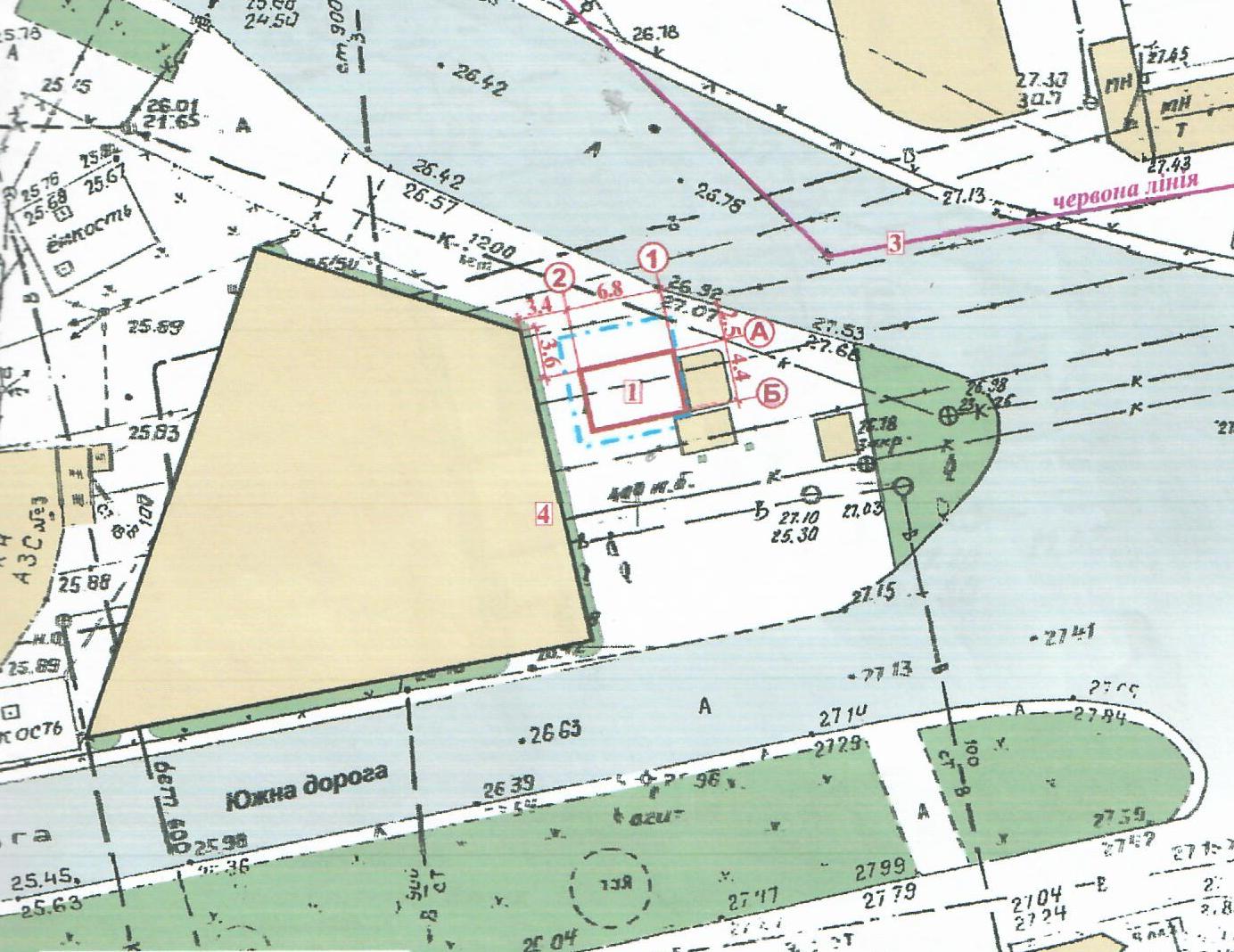 Секретар сільської ради                       /підпис/                                     М.І. МатвейчукУ К Р А Ї Н АФОНТАНСЬКА СІЛЬСЬКА РАДАОДЕСЬКОГО РАЙОНУ ОДЕСЬКОЇ ОБЛАСТІВИКОНАВЧИЙ КОМІТЕТ                                                       РІШЕННЯ №126               від 27 травня 2021 рокуПро подовження терміну розміщення тимчасової споруди для провадження підприємницької діяльності на території Фонтанської сільської ради Одеського району Одеської областіРозглянувши заяву ФОП Багмет О.М. від 06.05.2021 року про подовження терміну розміщення тимчасової споруди для провадження підприємницької діяльності на території Фонтанської сільської ради Одеського району Одеської області, яка розташована на підставі рішень виконкому Фонтанської сільської ради Комінтернівського району Одеської області від 22.08.2013 р. №80 та від 27.02.2019 № 39, паспорту прив’язки №21-Ф/20-01-14/01 від 20.01.2014р., який оформлено відділом містобудування та архітектури Лиманської районної державної адміністрації в Одеській області, керуючись ст. 28 Закону України «Про регулювання містобудівної діяльності», ст. 21 Закону України «Про благоустрій населених пунктів», відповідно до рішення Фонтанської сільської ради Одеського району Одеської області від 22.03.2021 №101-VIII «Про вирішення питання щодо розміщення тимчасової споруди до моменту затвердження Порядку розміщення тимчасових споруд, торгівельних майданчиків та засобів для здійснення підприємницької діяльності на території Фонтанської сільської ради», виконавчий комітет Фонтанської сільської ради,-ВИРІШИВ:Подовжити ФОП Багмет О.М. термін розміщення тимчасової споруди для провадження підприємницької діяльності, на території села Фонтанка Одеського району Одеської області, уздовж автомобільної дороги «Одеса-Южний» (схема розміщення додається у додатку №1), терміном на три місяця. Зобов’язати ФОП Багмет О.М. звернутись до відділу містобудування та архітектури виконавчого органу Фонтанської сільської ради Одеського району Одеської області щодо оформлення паспорта прив’язки тимчасової споруди, для провадження підприємницької діяльності.Зобов’язати ФОП Багмет О.М. надати до відділу містобудування та архітектури усі необхідні текстові та графічні матеріали задля оформлення паспорту прив’язки тимчасової споруди для провадження підприємницької діяльності на території Фонтанської сільської ради Одеського району Одеської області.Зобов’язати відділ містобудування та архітектури виконавчого органу Фонтанської сільської ради Одеського району Одеської області оформити паспорт прив’язки тимчасової споруди для провадження підприємницької діяльності строком на три місяця.  Керуючись Рішенням Фонтанської сільської ради від 22.03.2021р. №101-VIII зобов’язати відділ містобудування та архітектури  виконавчого органу Фонтанської сільської ради Одеського району Одеської області здійснити відповідні заходи з перевірки групи тимчасових споруд на відповідність вимогам ДБН, комплексним схемам, містобудівній документації, іншим вимогам чинного законодавства після затвердження Порядку розміщення тимчасових споруд, торгівельних майданчиків та засобів для здійснення підприємницької діяльності на території Фонтанської сільської ради Одеського району Одеської області.Зобов’язати ФОП Багмет О.М. забезпечити належне утримання прилеглої до тимчасової споруди території, підтримувати належний експлуатаційний стан тимчасової споруди, відповідного технологічного обладнання, що використовується разом з тимчасовими спорудами, суворо виконувати вимоги норм та правил в сфері благоустрою населених пунктів.Зобов’язати ФОП Багмет О.М. заключити договір майнового найму окремої індивідуально визначеної частини елементу благоустрою (покриття).Зобов’язати ФОП Багмет О.М. заключити договір на вивезення твердих побутових відходів. Контроль за виконанням цього рішення покласти на заступника сільського голови Нефідова С.А.Сільський голова                                       /підпис/                                    Н.Г. КрупицяСекретар сільської ради                       /підпис/                                     М.І. МатвейчукДодаток 1до  рішення виконкомуФонтанської сільської радиОдеського району Одеської області     Від 27.05.2021 р. .№ 126СХЕМА РОЗМІЩЕННЯ  ТИМЧАСОВОЇ СПОРУДИ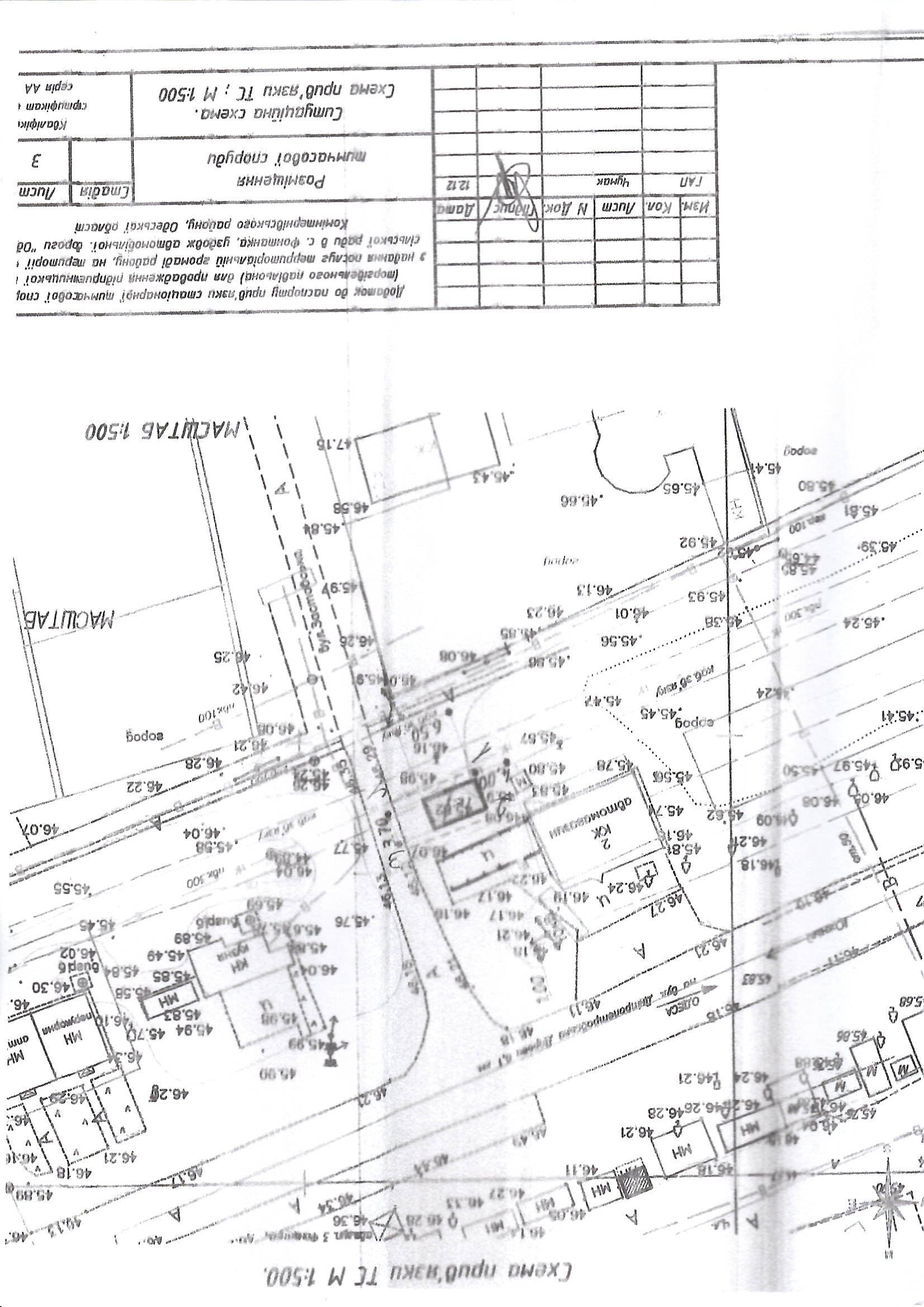 Секретар сільської ради                       /підпис/                                     М.І. МатвейчукУ К Р А Ї Н АФОНТАНСЬКА СІЛЬСЬКА РАДАОДЕСЬКОГО РАЙОНУ ОДЕСЬКОЇ ОБЛАСТІВИКОНАВЧИЙ КОМІТЕТ                                                       РІШЕННЯ №127               від 27 травня 2021 рокуПро подовження терміну розміщення групи тимчасових споруд для провадження підприємницької діяльності на території Фонтанської сільської ради Одеського району Одеської областіРозглянувши заяву ФОП Марчук О.В. від 11.05.2021 року про подовження терміну розміщення групи тимчасових споруд для провадження підприємницької діяльності на території Фонтанської сільської ради Одеського району Одеської області, яка розташована на підставі рішення виконавчого органу Крижанівської сільської ради Лиманського району Одеської області від 26.09.2019 №182 та паспорту прив’язки №14-07/024/19-К від 05.12.2019р., виданий відділом містобудування та архітектури Крижанівською сільською радою Лиманського району Одеської області, керуючись ст. 28 Закону України «Про регулювання містобудівної діяльності», ст. 21 Закону України «Про благоустрій населених пунктів», відповідно до рішення Фонтанської сільської ради Одеського району Одеської області від 22.03.2021 №101-VIII «Про вирішення питання щодо розміщення тимчасової споруди до моменту затвердження Порядку розміщення тимчасових споруд, торгівельних майданчиків та засобів для здійснення підприємницької діяльності на території Фонтанської сільської ради», виконавчий комітет Фонтанської сільської ради,-ВИРІШИВ:Подовжити ФОП Марчук О.В. термін розміщення групи тимчасових споруд для провадження підприємницької діяльності, на території села Крижанівка Одеського району Одеської області, по вул. Миколаївська дорога, навпроти будівлі №12 (схема розміщення додається у додатку №1), терміном на три місяця. Зобов’язати ФОП Марчук О.В. звернутись до відділу містобудування та архітектури виконавчого органу Фонтанської сільської ради Одеського району Одеської області щодо оформлення паспорта прив’язки групи тимчасових споруд, для провадження підприємницької діяльності.Зобов’язати ФОП Марчук О.В надати до відділу містобудування та архітектури усі необхідні текстові та графічні матеріали задля оформлення паспорту прив’язки групи тимчасових споруд для провадження підприємницької діяльності на території Фонтанської сільської ради Одеського району Одеської області.Зобов’язати відділ містобудування та архітектури виконавчого органу Фонтанської сільської ради Одеського району Одеської області оформити паспорт прив’язки групи тимчасових споруд для провадження підприємницької діяльності строком на три місяця. Керуючись Рішенням Фонтанської сільської ради від 22.03.2021р. №101-VIII зобов’язати відділ містобудування та архітектури  виконавчого органу  Фонтанської сільської ради Одеського району Одеської області здійснити відповідні заходи з перевірки групи тимчасових споруд на відповідність вимогам ДБН, комплексним схемам, містобудівній документації, іншим вимогам чинного законодавства після затвердження Порядку розміщення тимчасових споруд, торгівельних майданчиків та засобів для здійснення підприємницької діяльності на території Фонтанської сільської ради Одеського району Одеської області.Зобов’язати ФОП Марчук О.В. забезпечити належне утримання прилеглої до групи тимчасових споруд території, підтримувати належний експлуатаційний стан тимчасових споруд, відповідного технологічного обладнання, що використовується разом з тимчасовими спорудами, суворо виконувати вимоги норм та правил в сфері благоустрою населених пунктів.Зобов’язати ФОП Марчук О.В. заключити договір майнового найму окремої індивідуально визначеної частини елементу благоустрою (покриття).Зобов’язати ФОП Марчук О.В. заключити договір на вивезення твердих побутових відходів. Контроль за виконанням цього рішення покласти на заступника сільського голови Нефідова С.А.Сільський голова                                       /підпис/                                    Н.Г. КрупицяСекретар сільської ради                       /підпис/                                     М.І. МатвейчукДодаток 1до рішення виконкомуФонтанської сільської радиОдеського району Одеської області      Від 27.05.2021 р. №127 СХЕМА РОЗМІЩЕННЯ  ТИМЧАСОВОЇ СПОРУДИ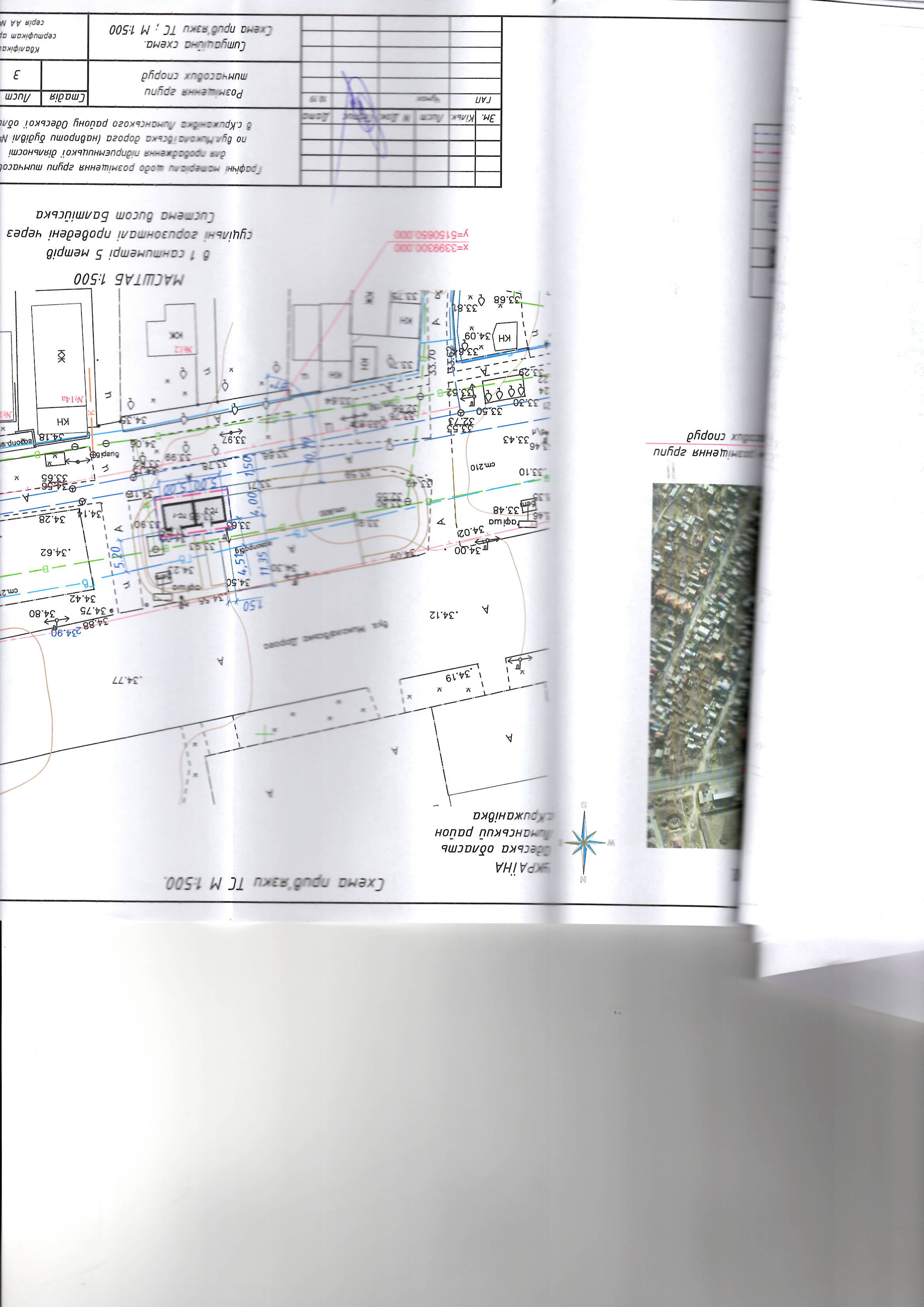 Секретар сільської ради                       /підпис/                                     М.І. МатвейчукУ К Р А Ї Н АФОНТАНСЬКА СІЛЬСЬКА РАДАОДЕСЬКОГО РАЙОНУ ОДЕСЬКОЇ ОБЛАСТІВИКОНАВЧИЙ КОМІТЕТ                                                       РІШЕННЯ №128               від 27 травня 2021 рокуПро подовження терміну розміщення групи тимчасових споруд для провадження підприємницької діяльності на території Фонтанської сільської ради Одеського району Одеської областіРозглянувши заяву ФОП Вебер Є.В. від 17.05.2021 року про подовження терміну розміщення групи тимчасових споруд для провадження підприємницької діяльності на території Фонтанської сільської ради Одеського району Одеської області, яка розташована на підставі рішень виконкому Фонтанської сільської ради Лиманського району Одеської області від 29.03.2017 р. №56 та від 29.10.2019 №419, паспорту прив’язки №21/08-06-14 від 05.12.2019р., який оформлено відділом містобудування та архітектури Лиманської районної державної адміністрації в Одеській області, керуючись ст. 28 Закону України «Про регулювання містобудівної діяльності», ст. 21 Закону України «Про благоустрій населених пунктів», відповідно до рішення Фонтанської сільської ради Одеського району Одеської області від 22.03.2021 №101-VIII «Про вирішення питання щодо розміщення тимчасової споруди до моменту затвердження Порядку розміщення тимчасових споруд, торгівельних майданчиків та засобів для здійснення підприємницької діяльності на території Фонтанської сільської ради», виконавчий комітет Фонтанської сільської ради,-ВИРІШИВ:Подовжити ФОП Вебер Є.В. термін розміщення групи тимчасових споруд для провадження підприємницької діяльності, на території села Фонтанка Одеського району Одеської області, в межах населеного пункту (схема розміщення додається у додатку №1), терміном на три місяця. Зобов’язати ФОП Вебер Є.В. звернутись до відділу містобудування та архітектури виконавчого органу Фонтанської сільської ради Одеського району Одеської області щодо оформлення паспорта прив’язки групи тимчасових споруд, для провадження підприємницької діяльності.Зобов’язати ФОП Вебер Є.В. надати до відділу містобудування та архітектури усі необхідні текстові та графічні матеріали задля оформлення паспорту прив’язки групи тимчасових споруд для провадження підприємницької діяльності на території Фонтанської сільської ради Одеського району Одеської області.Зобов’язати відділ містобудування та архітектури виконавчого органу Фонтанської сільської ради Одеського району Одеської області оформити паспорт прив’язки групи тимчасових споруд для провадження підприємницької діяльності строком на три місяця. Керуючись Рішенням Фонтанської сільської ради від 22.03.2021р. №101-VIII зобов’язати відділ містобудування та архітектури  виконавчого органу  Фонтанської сільської ради Одеського району Одеської області здійснити відповідні заходи з перевірки групи тимчасових споруд на відповідність вимогам ДБН, комплексним схемам, містобудівній документації, іншим вимогам чинного законодавства після затвердження Порядку розміщення тимчасових споруд, торгівельних майданчиків та засобів для здійснення підприємницької діяльності на території Фонтанської сільської ради Одеського району Одеської області.Зобов’язати ФОП Вебер Є.В. забезпечити належне утримання прилеглої до групи тимчасових споруд території, підтримувати належний експлуатаційний стан тимчасових споруд, відповідного технологічного обладнання, що використовується разом з тимчасовими спорудами, суворо виконувати вимоги норм та правил в сфері благоустрою населених пунктів.Зобов’язати ФОП Вебер Є.В. заключити договір майнового найму окремої індивідуально визначеної частини елементу благоустрою (покриття).Зобов’язати ФОП Вебер Є.В. заключити договір на вивезення твердих побутових відходів. Контроль за виконанням цього рішення покласти на заступника сільського голови Нефідова С.А.Сільський голова                                       /підпис/                                    Н.Г. КрупицяСекретар сільської ради                       /підпис/                                     М.І. МатвейчукДодаток 1до рішення виконкомуФонтанської сільської радиОдеського району Одеської області      Від 27.05.2021 р..№ 128СХЕМА РОЗМІЩЕННЯ  ТИМЧАСОВОЇ СПОРУДИ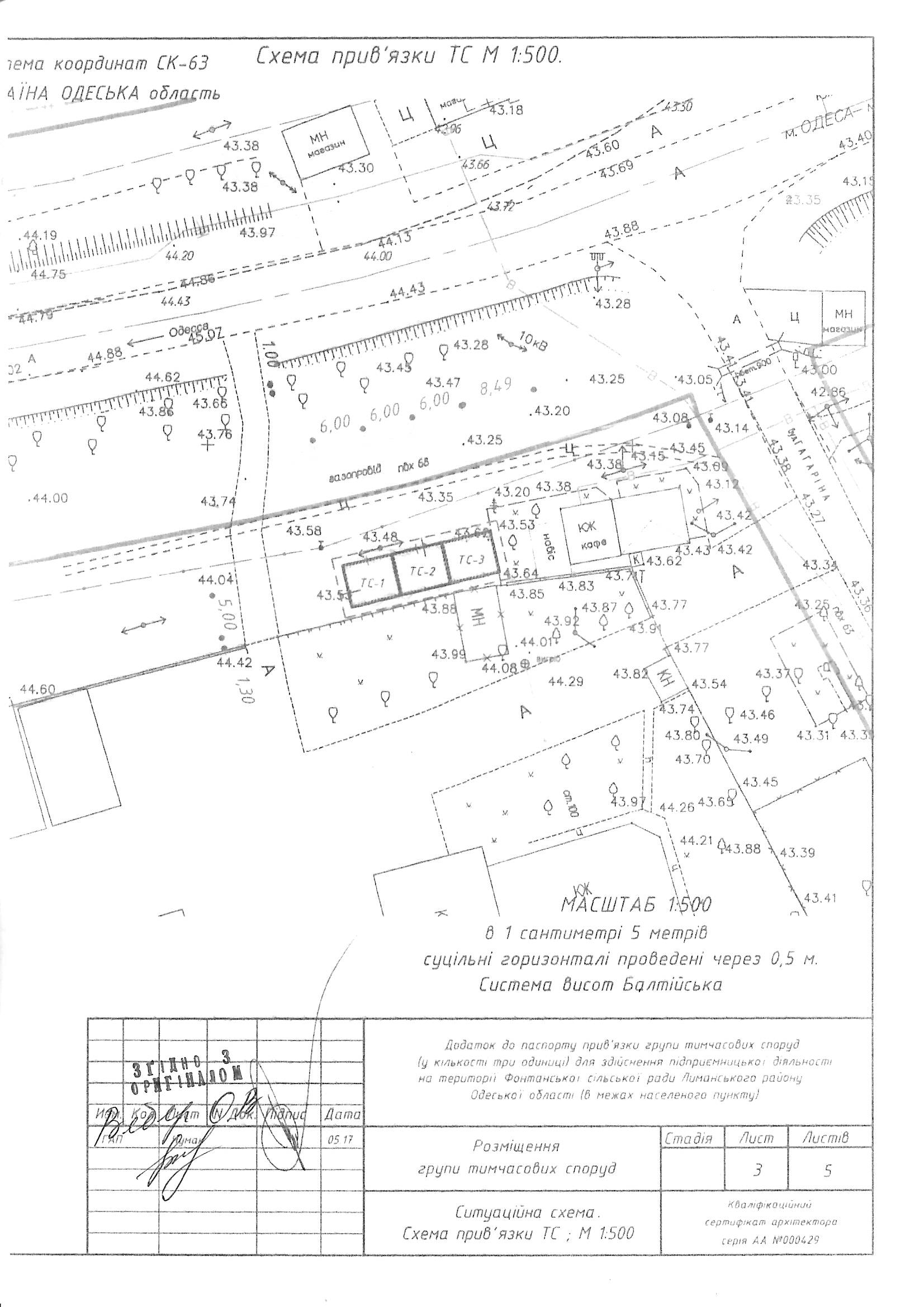 Секретар сільської ради                       /підпис/                                     М.І. МатвейчукУ К Р А Ї Н АФОНТАНСЬКА СІЛЬСЬКА РАДАОДЕСЬКОГО РАЙОНУ ОДЕСЬКОЇ ОБЛАСТІВИКОНАВЧИЙ КОМІТЕТ                                                       РІШЕННЯ №129               від 27 травня 2021 рокуПро подовження терміну розміщення групи тимчасових споруд для провадження підприємницької діяльності на території Фонтанської сільської ради Одеського району Одеської областіРозглянувши заяву ФОП Осипенко В.С. від 13.05.2021 року про подовження терміну розміщення групи тимчасових споруд для провадження підприємницької діяльності на території Фонтанської сільської ради Одеського району Одеської області, яка розташована на підставі рішення Фонтанської сільської ради Лиманського району Одеської області від 31.01.2020 р. №25 та паспорту прив’язки №21/01-06-05 від 01.06.2020р., виданий відділом містобудування та архітектури Лиманської районної державної адміністрації в Одеської області, керуючись ст. 28 Закону України «Про регулювання містобудівної діяльності», ст. 21 Закону України «Про благоустрій населених пунктів», відповідно до рішення Фонтанської сільської ради Одеського району Одеської області від 22.03.2021 №101-VIII «Про вирішення питання щодо розміщення тимчасової споруди до моменту затвердження Порядку розміщення тимчасових споруд, торгівельних майданчиків та засобів для здійснення підприємницької діяльності на території Фонтанської сільської ради», виконавчий комітет Фонтанської сільської ради,-ВИРІШИВ:Подовжити ФОП Осипенко В.С. термін розміщення групи тимчасових споруд для провадження підприємницької діяльності, на території села Фонтанка Одеського району Одеської області, в межах населеного пункту (схема розміщення додається у додатку №1), терміном на три місяця за умови погодження розміщення з балансоутримувачем земельної ділянки. Зобов’язати ФОП Осипенко В.С. звернутись до відділу містобудування та архітектури виконавчого органу Фонтанської сільської ради Одеського району Одеської області щодо оформлення паспорта прив’язки групи тимчасових споруд, для провадження підприємницької діяльності.Зобов’язати ФОП Вебер Є.В. надати до відділу містобудування та архітектури усі необхідні текстові та графічні матеріали задля оформлення паспорту прив’язки групи тимчасових споруд для провадження підприємницької діяльності на території Фонтанської сільської ради Одеського району Одеської області.Зобов’язати відділ містобудування та архітектури виконавчого органу Фонтанської сільської ради Одеського району Одеської області оформити паспорт прив’язки групи тимчасових споруд для провадження підприємницької діяльності строком на три місяця.  Керуючись Рішенням Фонтанської сільської ради від 22.03.2021р. №101-VIII зобов’язати відділ містобудування та архітектури  виконавчого органу Фонтанської сільської ради Одеського району Одеської області здійснити відповідні заходи з перевірки групи тимчасових споруд на відповідність вимогам ДБН, комплексним схемам, містобудівній документації, іншим вимогам чинного законодавства після затвердження Порядку розміщення тимчасових споруд, торгівельних майданчиків та засобів для здійснення підприємницької діяльності на території Фонтанської сільської ради Одеського району Одеської області.Зобов’язати ФОП Осипенко В.С. забезпечити належне утримання прилеглої до групи тимчасових споруд території, підтримувати належний експлуатаційний стан тимчасових споруд, відповідного технологічного обладнання, що використовується разом з тимчасовими спорудами, суворо виконувати вимоги норм та правил в сфері благоустрою населених пунктів.Зобов’язати ФОП Осипенко В.С. заключити договір майнового найму окремої індивідуально визначеної частини елементу благоустрою (покриття).Зобов’язати ФОП Осипенко В.С. заключити договір на вивезення твердих побутових відходів. Контроль за виконанням цього рішення покласти на заступника сільського голови Нефідова С.А.Сільський голова                                       /підпис/                                    Н.Г. КрупицяСекретар сільської ради                       /підпис/                                     М.І. МатвейчукДодаток 1до рішення виконкомуФонтанської сільської радиОдеського району Одеської області      Від 27.05.2021.№ 129СХЕМА РОЗМІЩЕННЯ  ТИМЧАСОВОЇ СПОРУДИ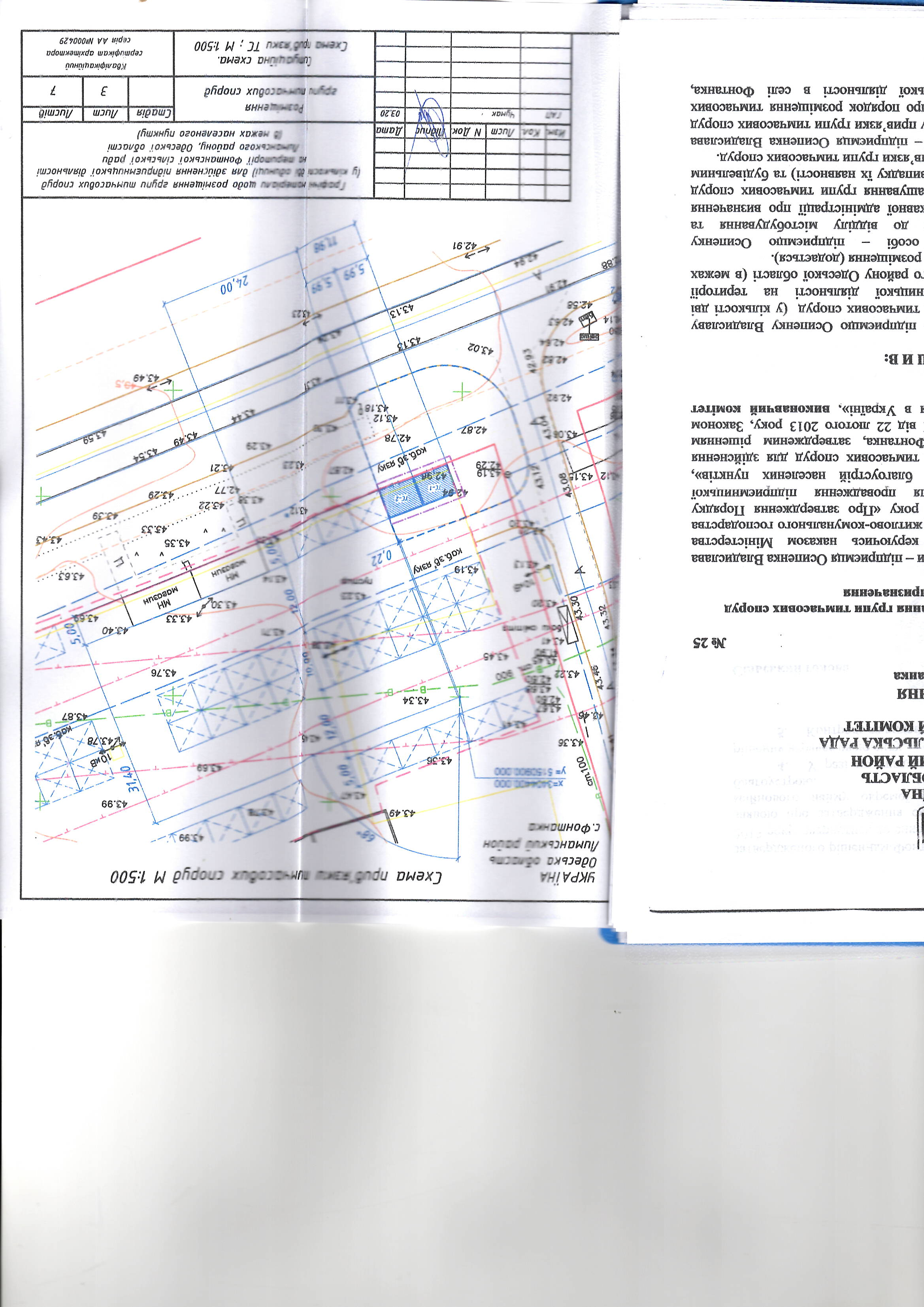 Секретар сільської ради                       /підпис/                                     М.І. МатвейчукУ К Р А Ї Н АФОНТАНСЬКА СІЛЬСЬКА РАДАОДЕСЬКОГО РАЙОНУ ОДЕСЬКОЇ ОБЛАСТІВИКОНАВЧИЙ КОМІТЕТ                                                       РІШЕННЯ №130               від 27 травня 2021 рокуПро подовження терміну розміщення групи тимчасових споруд для провадження підприємницької діяльності на території Фонтанської сільської ради Одеського району Одеської областіРозглянувши заяву ФОП Полонський. В.В. від 13.05.2021 року про подовження терміну розміщення групи тимчасових споруд для провадження підприємницької діяльності на території Фонтанської сільської ради Одеського району Одеської області, яка розташована на підставі рішення Фонтанської сільської ради Лиманського району Одеської області від 28.02.2017 №32 та паспорту прив’язки №21/3-04-07 від 03.04.2017р., виданий відділом містобудування та архітектури Лиманської районної державної адміністрації Одеської області, керуючись ст. 28 Закону України «Про регулювання містобудівної діяльності», ст. 21 Закону України «Про благоустрій населених пунктів», відповідно до рішення Фонтанської сільської ради Одеського району Одеської області від 22.03.2021 №101-VIII «Про вирішення питання щодо розміщення тимчасової споруди до моменту затвердження Порядку розміщення тимчасових споруд, торгівельних майданчиків та засобів для здійснення підприємницької діяльності на території Фонтанської сільської ради», виконавчий комітет Фонтанської сільської ради,-ВИРІШИВ:Подовжити ФОП Полонський В.В. термін розміщення групи тимчасових споруд для провадження підприємницької діяльності, на території села Фонтанка Одеського району Одеської області, в межах населеного пункту (схема розміщення додається у додатку №1), терміном на три місяця. Зобов’язати ФОП Полонський В.В. звернутись до відділу містобудування та архітектури виконавчого органу Фонтанської сільської ради Одеського району Одеської області щодо оформлення паспорта прив’язки групи тимчасових споруд, для провадження підприємницької діяльності.Зобов’язати ФОП Полонський В.В. надати до відділу містобудування та архітектури усі необхідні текстові та графічні матеріали задля оформлення паспорту прив’язки групи тимчасових споруд для провадження підприємницької діяльності на території Фонтанської сільської ради Одеського району Одеської області.Зобов’язати відділ містобудування та архітектури виконавчого органу Фонтанської сільської ради Одеського району Одеської області оформити паспорт прив’язки групи тимчасових споруд для провадження підприємницької діяльності строком на три місяця. Керуючись Рішенням Фонтанської сільської ради від 22.03.2021р. №101-VIII зобов’язати відділ містобудування та архітектури  виконавчого органу Фонтанської сільської ради Одеського району Одеської області здійснити відповідні заходи з перевірки групи тимчасових споруд на відповідність вимогам ДБН, комплексним схемам, містобудівній документації, іншим вимогам чинного законодавства після затвердження Порядку розміщення тимчасових споруд, торгівельних майданчиків та засобів для здійснення підприємницької діяльності на території Фонтанської сільської ради Одеського району Одеської області.Зобов’язати ФОП Полонський В. В. забезпечити належне утримання прилеглої до групи тимчасових споруд території, підтримувати належний експлуатаційний стан тимчасових споруд, відповідного технологічного обладнання, що використовується разом з тимчасовими спорудами, суворо виконувати вимоги норм та правил в сфері благоустрою населених пунктів.Зобов’язати ФОП Полонський В.В. у разі необхідності погодити розміщення групи тимчасових споруд з балансоутримувачем земельної ділянки. Зобов’язати ФОП Полонський В.В. заключити договір майнового найму окремої індивідуально визначеної частини елементу благоустрою (покриття).Зобов’язати ФОП Полонський В.В. заключити договір на вивезення твердих побутових відходів. Контроль за виконанням цього рішення покласти на заступника сільського голови Нефідова С.А.Сільський голова                                       /підпис/                                    Н.Г. КрупицяСекретар сільської ради                       /підпис/                                     М.І. МатвейчукДодаток 1до рішення виконкомуФонтанської сільської радиОдеського району Одеської області      Від 27.05.2021 р..№130СХЕМА РОЗМІЩЕННЯ  ТИМЧАСОВОЇ СПОРУДИ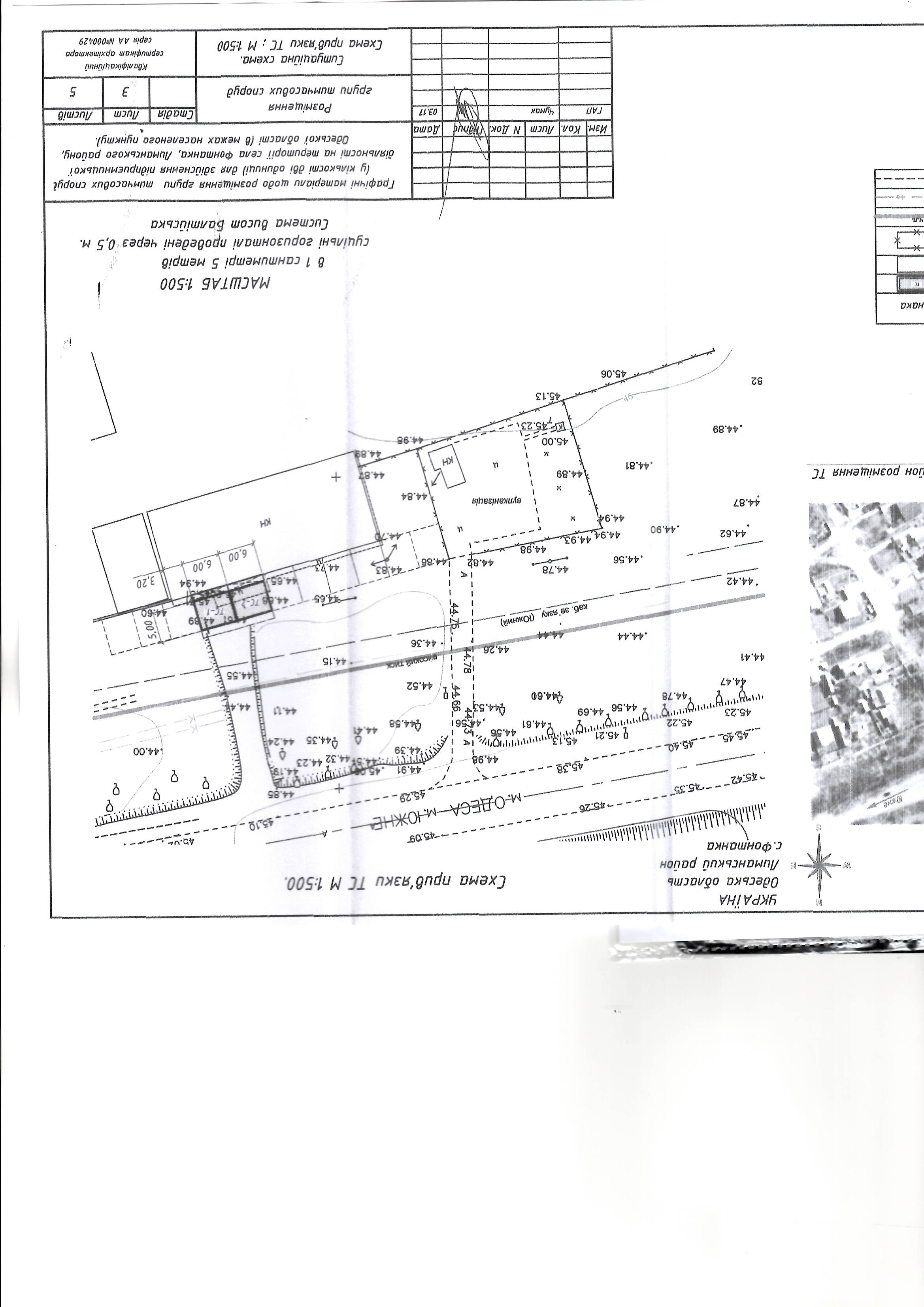 Секретар сільської ради                       /підпис/                                     М.І. МатвейчукУ К Р А Ї Н АФОНТАНСЬКА СІЛЬСЬКА РАДАОДЕСЬКОГО РАЙОНУ ОДЕСЬКОЇ ОБЛАСТІВИКОНАВЧИЙ КОМІТЕТ                                                       РІШЕННЯ №131               від 27 травня 2021 рокуПро подовження терміну дії договору майнового найму окремої визначеної частини елементу благоустрою (покриття) для розміщення тимчасової споруди для провадження підприємницької діяльності на території Фонтанської сільської ради Одеського району Одеської областіРозглянувши заяву ФОП Полонський В.В. від 13.05.2021 року про подовження терміну дії договору майнового найму окремої визначеної частини елементу благоустрою (покриття) № 105 від 28.09.2017 для розміщення групи тимчасових споруд для провадження підприємницької діяльності на території Фонтанської сільської ради Одеського району Одеської області, яка розташована на підставі рішення Фонтанської сільської ради Лиманського району Одеської області від 28.07.2017 №140, паспорту прив’язки №21/11-09-34 від 11.09.2017р., виданий відділом містобудування та архітектури Лиманської районної державної адміністрації в Одеській області та подовжений до 11.09.2021, керуючись ст. 28 Закону України «Про регулювання містобудівної діяльності», ст. 21 Закону України «Про благоустрій населених пунктів», відповідно до рішення Фонтанської сільської ради Одеського району Одеської області від 22.03.2021 №101-VIII «Про вирішення питання щодо розміщення тимчасової споруди до моменту затвердження Порядку розміщення тимчасових споруд, торгівельних майданчиків та засобів для здійснення підприємницької діяльності на території Фонтанської сільської ради», виконавчий комітет Фонтанської сільської ради,-ВИРІШИВ:Подовжити ФОП Полонський В.В. дію договору майнового найму окремої визначеної частини елементу благоустрою (покриття) № 105 від 28.09.2017 для розміщення групи тимчасових споруд для провадження підприємницької діяльності на території Фонтанської сільської ради Одеського району Одеської області, терміном на три місяця. Зобов’язати ФОП Полонський В.В. звернутись до відділу містобудування та архітектури виконавчого органу Фонтанської сільської ради Одеського району Одеської області задля підготовки додаткової угоди щодо подовження договору майнового найму окремої визначеної частини елементу благоустрою (покриття) № 105 від 28.09.2017. Зобов’язати ФОП Полонський В.В. надати до відділу містобудування та архітектури усі необхідні текстові та графічні матеріали задля підготовки додаткової угоди щодо подовження договору майнового найму окремої визначеної частини елементу благоустрою (покриття) № 105 від 28.09.2017. Зобов’язати відділ містобудування та архітектури виконавчого органу Фонтанської сільської ради Одеського району Одеської області підготувати додаткову угоду щодо подовження договору майнового найму окремої визначеної частини елементу благоустрою (покриття) № 105 від 28.09.2017 строком на три місяця. Зобов’язати ФОП Полонський В.В. забезпечити належне утримання прилеглої до тимчасової споруди території, підтримувати належний експлуатаційний стан тимчасових споруд, відповідного технологічного обладнання, що використовується разом з тимчасовою спорудою, суворо виконувати вимоги норм та правил в сфері благоустрою населених пунктів.Зобов’язати ФОП Полонський В.В. у разі необхідності надати погодження розміщення групи тимчасових споруд з балансоутримувачем земельної ділянки.Зобов’язати ФОП Полонський В.В. заключити договір на вивезення твердих побутових відходів. Контроль за виконанням цього рішення покласти на заступника сільського голови Нефідова С.А.Сільський голова                                       /підпис/                                    Н.Г. КрупицяСекретар сільської ради                       /підпис/                                     М.І. МатвейчукДодатокдо рішення виконкомуФонтанської сільської радиОдеського району Одеської областіВід 27.05.2021 р. №131СХЕМА РОЗМІЩЕННЯ  ТИМЧАСОВОЇ СПОРУДИ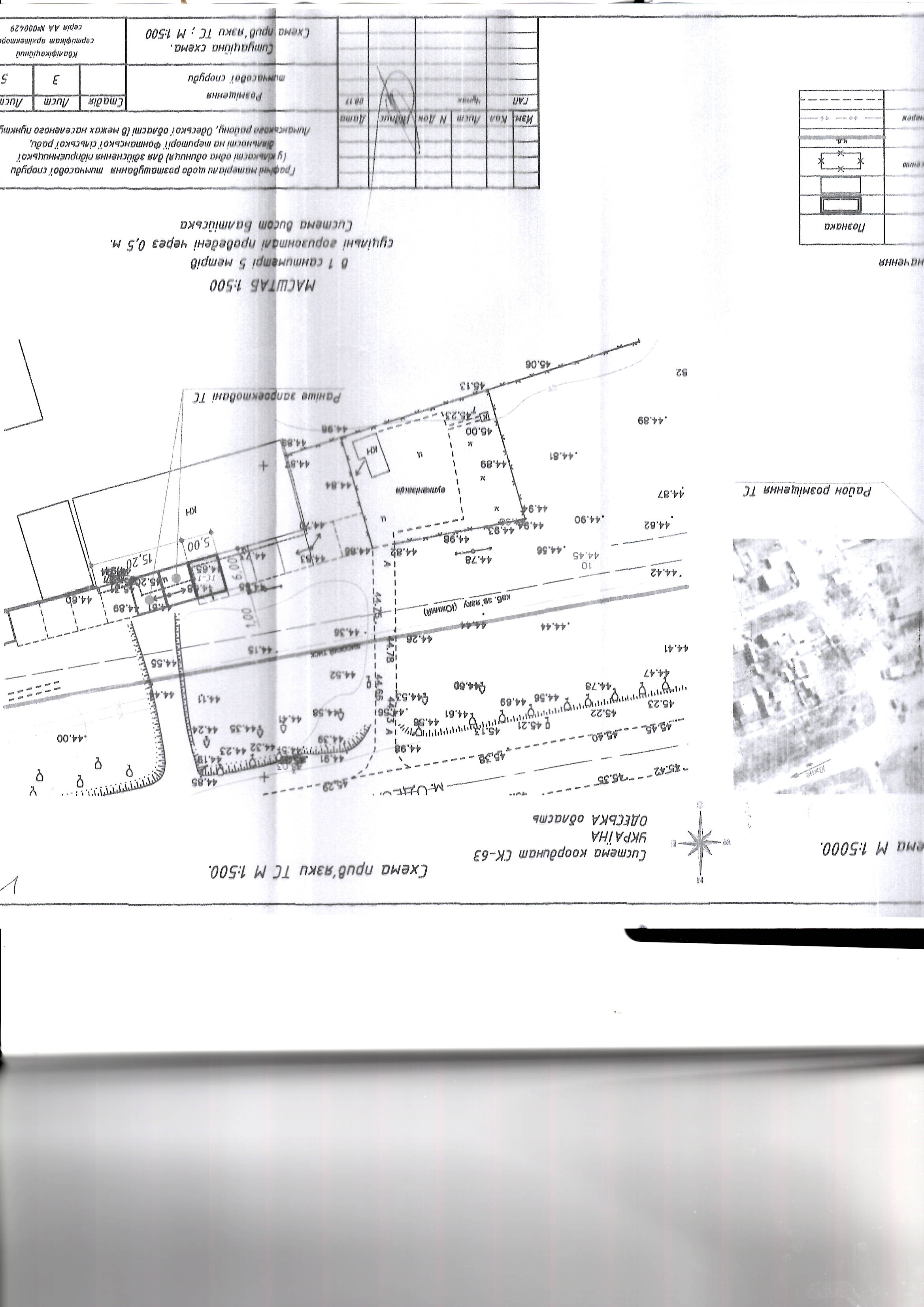 Секретар сільської ради                       /підпис/                                     М.І. МатвейчукУ К Р А Ї Н АФОНТАНСЬКА СІЛЬСЬКА РАДАОДЕСЬКОГО РАЙОНУ ОДЕСЬКОЇ ОБЛАСТІВИКОНАВЧИЙ КОМІТЕТ                                                       РІШЕННЯ №132               від 27 травня 2021 рокуПро подовження терміну розміщення групи тимчасових споруд для провадження підприємницької діяльності на території Фонтанської сільської ради Одеського району Одеської областіРозглянувши заяву ФОП Родіонов Д.О. від 07.05.2021 року про подовження терміну розміщення групи тимчасових споруд для провадження підприємницької діяльності на території Фонтанської сільської ради Одеського району Одеської області, яка розташована на підставі рішення виконкому Фонтанської сільської ради Лиманського району Одеської області від 30.03.2018 №70 та паспорту прив’язки №21/08-05-18 від 08.05.2018р., який виданий відділом містобудування та архітектури Лиманської районної державної адміністрації в Одеській області, керуючись ст. 28 Закону України «Про регулювання містобудівної діяльності», ст. 21 Закону України «Про благоустрій населених пунктів», відповідно до рішення Фонтанської сільської ради Одеського району Одеської області від 22.03.2021 №101-VIII «Про вирішення питання щодо розміщення тимчасової споруди до моменту затвердження Порядку розміщення тимчасових споруд, торгівельних майданчиків та засобів для здійснення підприємницької діяльності на території Фонтанської сільської ради», виконавчий комітет Фонтанської сільської ради,-ВИРІШИВ:Подовжити ФОП Родіонов Д.О. термін розміщення групи тимчасових споруд для провадження підприємницької діяльності, на території села Фонтанка Одеського району Одеської області, в межах населеного пункту(схема розміщення у додатку №1), терміном на три місяця. Зобов’язати ФОП Родіонов Д.О. звернутись до відділу містобудування та архітектури виконавчого органу Фонтанської сільської ради Одеського району Одеської області щодо оформлення паспорта прив’язки групи тимчасових споруд, для провадження підприємницької діяльності.Зобов’язати ФОП Родіонов Д.О. надати до відділу містобудування та архітектури усі необхідні текстові та графічні матеріали задля оформлення паспорту прив’язки групи тимчасових споруд для провадження підприємницької діяльності на території Фонтанської сільської ради Одеського району Одеської області.Зобов’язати відділ містобудування та архітектури виконавчого органу Фонтанської сільської ради Одеського району Одеської області оформити паспорт прив’язки групи тимчасових споруд для провадження підприємницької діяльності строком на три місяця.  Керуючись Рішенням Фонтанської сільської ради від 22.03.2021р. №101-VIII зобов’язати відділ містобудування та архітектури  виконавчого органу  Фонтанської сільської ради Одеського району Одеської області здійснити відповідні заходи з перевірки групи тимчасових споруд на відповідність вимогам ДБН, комплексним схемам, містобудівній документації, іншим вимогам чинного законодавства після затвердження Порядку розміщення тимчасових споруд, торгівельних майданчиків та засобів для здійснення підприємницької діяльності на території Фонтанської сільської ради Одеського району Одеської області.Зобов’язати ФОП Родіонов Д.О. забезпечити належне утримання прилеглої до групи тимчасових споруд території, підтримувати належний експлуатаційний стан тимчасових споруд, відповідного технологічного обладнання, що використовується разом з тимчасовими спорудами, суворо виконувати вимоги норм та правил в сфері благоустрою населених пунктів.Зобов’язати ФОП Родіонов Д.О. заключити договір майнового найму окремої індивідуально визначеної частини елементу благоустрою (покриття).Зобов’язати ФОП Родіонов Д.О. заключити договір на вивезення твердих побутових відходів. Контроль за виконанням цього рішення покласти на заступника сільського голови Нефідова С.А.Сільський голова                                       /підпис/                                    Н.Г. КрупицяСекретар сільської ради                       /підпис/                                     М.І. МатвейчукДодаток 1До рішення виконкомуФонтанської сільської радиОдеського району Одеської області      Від 27.058.2021 р. №132СХЕМА РОЗМІЩЕННЯ  ТИМЧАСОВОЇ СПОРУДИ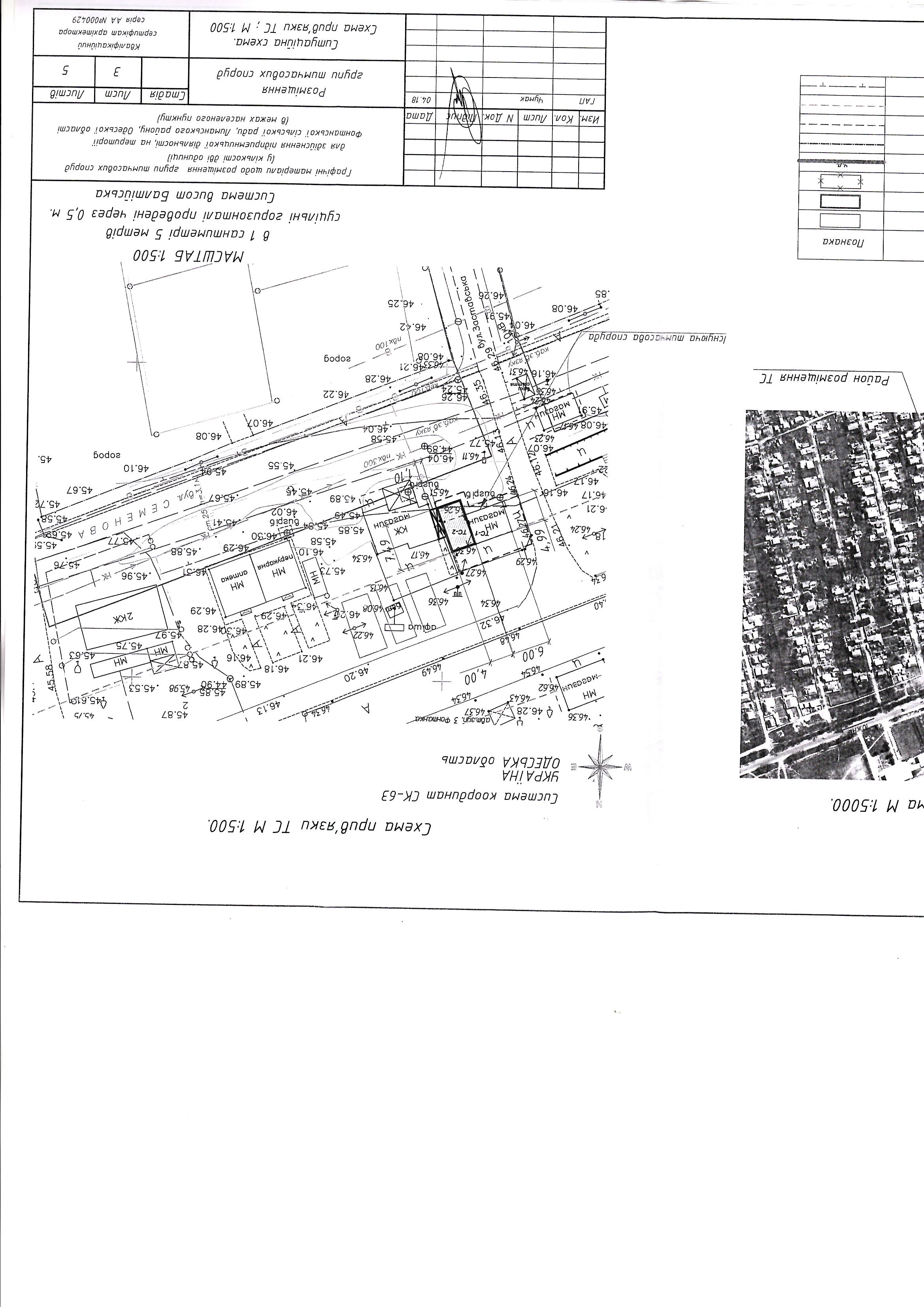 Секретар сільської ради                       /підпис/                                     М.І. МатвейчукУ К Р А Ї Н АФОНТАНСЬКА СІЛЬСЬКА РАДАОДЕСЬКОГО РАЙОНУ ОДЕСЬКОЇ ОБЛАСТІВИКОНАВЧИЙ КОМІТЕТ                                                       РІШЕННЯ №133               від 27 травня 2021 рокуПро відмову у наданні знижки за розміщення соціального сюжету на рекламних конструкції Розглянувши заяву дочірнього підприємства «Жоволі Нафта» фірми «Жоволі плюс» у вигляді ТОВ про надання знижки у розмірі 100% за розміщення соціального сюжету на рекламних конструкціях за адресами:М28, Автодорога «Одеса-Южне», 14 км. 00 м. (ліворуч)М28, Автодорога «Одеса-Южне», 15 км. 450 м. (ліворуч)М28, Автодорога «Одеса-Южне», 14 км. 500 м. (ліворуч)Враховуючи відсутність будь-якої фотофіксації розміщення соціальних сюжетів, керуючись ст. 30 Закону України «Про місцеве самоврядування в Україні» виконавчий комітет Фонтанської сільської ради,-ВИРІШИВ:Відмовити у наданні знижки у розмірі 100% за розміщення соціального сюжету на рекламних конструкціях дочірнього підприємства «Жоволі Нафта» фірми «Жоволі плюс» у вигляді ТОВ у травні. Контроль за виконанням цього рішення покласти на заступника сільського голови Нефідова С.А.Сільський голова                                       /підпис/                                    Н.Г. КрупицяСекретар сільської ради                       /підпис/                                     М.І. МатвейчукУ К Р А Ї Н АФОНТАНСЬКА СІЛЬСЬКА РАДАОДЕСЬКОГО РАЙОНУ ОДЕСЬКОЇ ОБЛАСТІВИКОНАВЧИЙ КОМІТЕТ                                                       РІШЕННЯ №134               від 27 травня 2021 рокуПро надання адресної матеріальної допомогиЗаслухавши доповідь начальника відділу соціального захисту населення Олейник Л.Ю. та розглянувши наявні документи, відповідно до Програми «Милосердя в дії» Фонтанської сільської ради Одеського району Одеської області на 2021 рік, затвердженої рішенням сесії від № 42 - VIII від 25.12.2020 (зі змінами), керуючись ст. 34, 52 Закону України «Про місцеве самоврядування в Україні»,  виконавчий комітет Фонтанської сільської ради Одеського району Одеської області, -ВИРІШИВ:Надати матеріальну допомогу громадянам згідно Додатків № 1-5.Відмовити у наданні матеріальної допомоги згідно Додатку № 6Начальнику відділу соціального захисту населення Олейник Л.Ю. вжити заходи щодо реалізації цього рішення.Контроль за виконанням даного рішення покласти на заступника голови з економічних питань Дудник М.В.Сільський голова                                       /підпис/                                    Н.Г. КрупицяСекретар сільської ради                       /підпис/                                     М.І. МатвейчукУ К Р А Ї Н АФОНТАНСЬКА СІЛЬСЬКА РАДАОДЕСЬКОГО РАЙОНУ ОДЕСЬКОЇ ОБЛАСТІВИКОНАВЧИЙ КОМІТЕТ                                                       РІШЕННЯ №135               від 27 травня 2021 рокуПро затвердження Положення про відкриті дані Фонтанської сільської ради Одеського району Одеської областіНа виконання законів України «Про інформацію», «Про доступ до публічної інформації» та постанов Кабінету Міністрів України від 21.10.2015 № 835 «Про затвердження Положення про набори даних, які підлягають оприлюдненню у формі відкритих даних», керуючись ст. 52 Закону України «Про місцеве самоврядування в Україні», виконавчий комітет Фонтанської сільської ради Одеського району Одеської області, -ВИРІШИВ:Затвердити Положення про відкриті дані Фонтанської сільської ради Одеського району Одеської області.Контроль за виконанням цього рішення покласти на заступника сільського голови з питань діяльності виконавчих органів Вербовщука С.Г..  Сільський голова                                       /підпис/                                    Н.Г. КрупицяСекретар сільської ради                       /підпис/                                     М.І. МатвейчукДодаток до рішення виконавчого комітету№135 від 27 травня 2021 рокуПОЛОЖЕННЯпро відкриті дані Фонтанської сільської ради Одеського району Одеської області1. Загальні відомості1.1. Положення про відкриті дані Фонтанської сільської ради Одеського району Одеської області (далі – Положення) розроблено відповідно до статей 34, 40 Конституції України, законів України «Про інформацію», «Про доступ до публічної інформації» (в частині змін від 21.04.2015), «Про місцеве самоврядування в Україні», постанов Кабінету Міністрів України від 21.10.2015 № 835 «Про затвердження Положення про набори даних, які підлягають оприлюдненню у формі відкритих даних», від 30.11.2016 № 867 «Деякі питання оприлюднення публічної інформації у формі відкритих даних» (затвердження Порядку ведення Єдиного державного веб-порталу відкритих даних) та інших законодавчих актів, які регламентують відносини щодо надання інформації.1.2. Положення визначає принципи роботи сільської ради щодо розвитку відкритих даних, функціонування Порталу відкритих даних. Рада в процесі реалізації політики відкритих даних керується такими принципами Міжнародної хартії відкритих даних: відкритість за замовчуванням, чіткість та оперативність, доступність та використання, порівнюваність та інтероперабельність, розвиток електронного врядування та залучення громадян, інклюзивний розвиток та інновації. 1.3. Положення є обов’язковим до виконання всіма структурними підрозділами, виконавчими органами та комунальними установами, організаціями та підприємствами Ради. 1.4. Задля розвитку відкритих даних Рада може налагоджувати співпрацю з представниками бізнесу, іншими органами влади та місцевого самоврядування щодо обміну, публікації та використання наборів даних, які є в їхньому розпорядженні. 1.5. Відповідальними особами за надання та своєчасне оновлення відкритих даних є заступники сільського голови та керівники структурних підрозділів Ради та керівники комунальних підприємств в межах компетенції.Відділ загальної та організаційної роботи контролює надходження наборів даних від структурних підрозділів та комунальних підприємств ради, а також здійснює їх попередню перевірку на відповідність вимогам, викладеним на Єдиний портал відкритих даних УкраїниВідділ інформаційної роботи та взаємодії з громадськістю забезпечує та є відповідальним за своєчасну публікацію наборів відкритих даних, що надійшли від Відділ загальної та організаційної роботи на Єдиному порталі відкритих даних УкраїниКоординацію роботи щодо розвитку відкритих даних у Раді, а також відповідальних осіб структурних підрозділів здійснює заступник Фонтанського сільського голови з питань діяльності виконавчих органів.1.6. Основні терміни, що використовуються у цьому Положенні та при роботі з відкритими даними вживаються у значеннях, визначених постановою Кабінету Міністрів України від 30.11.2016 № 867 «Деякі питання оприлюднення публічної інформації у формі відкритих даних»2. Оприлюднення публічної інформації у формі відкритих даних 2.1. Публічна інформація у формі відкритих даних, яка не підпадає під обмеження Закону України «Про доступ до публічної інформації», має бути за замовчуванням оприлюднена на Порталі відкритих даних міста та на Єдиному порталі відкритих даних України. 2.2. Обмеження доступу до інформації, в тому числі у формі відкритих даних, здійснюється відповідно до Закону України «Про доступ до публічної інформації» при дотриманні сукупності таких вимог:1) виключно в інтересах національної безпеки, територіальної цілісності або громадського порядку з метою запобігання заворушенням чи злочинам, для охорони здоров'я населення, для захисту репутації або прав інших людей, для запобігання розголошенню інформації, одержаної конфіденційно, або для підтримання авторитету і неупередженості правосуддя;2) розголошення інформації може завдати істотної шкоди цим інтересам;3) шкода від оприлюднення такої інформації переважає суспільний інтерес в її отриманні.2.3. Перелік даних у формі відкритих даних для оприлюднення визначається Постановою Кабінету Міністрів № 835 та розпорядженнями сільського голови за необхідності. 2.4. Рада із власної ініціативи, за результатами спілкування із зацікавленими сторонами, на запит громадськості може публікувати додаткові набори даних без додаткових погоджень, але з урахуванням захисту персональних даних. 2.5 Дані, які створюються, збираються Радою чи її комунальними підприємствами в результаті співпраці з третіми сторонами, а також якщо це було здійснено за бюджетні кошти, мають бути оприлюднені з дотриманням заходів захисту персональних даних. 2.6. Для отримання даних, які є в розпорядженні інших органів виконавчої влади, бізнесу та інших власників даних, міська рада проводить переговори, укладає угоди, меморандуми щодо обміну, публікації та використання даних. Секретар сільської ради                       /підпис/                                     М.І. МатвейчукУ К Р А Ї Н АФОНТАНСЬКА СІЛЬСЬКА РАДАОДЕСЬКОГО РАЙОНУ ОДЕСЬКОЇ ОБЛАСТІВИКОНАВЧИЙ КОМІТЕТ                                                       РІШЕННЯ №136               від 27 травня 2021 рокуПро створення комісії з питань найменування (перейменування) вулиць, інших  об’єктів, встановленняпам’ятних знаківКеруючись ст. 37 Закону України «Про місцеве самоврядування в Україні», ст. 7 Закону України «Про присвоєння юридичним особам та об`єктам права власності імен (псевдонімів) фізичних осіб, ювілейних та святкових дат, назв і дав історичних подій», ст. 1 п. 4 Закону України «Про засудження комуністичного та націонал-соціалістичного (нацистського) тоталітарних режимів в Україні та заборону пропаганди їхньої символіки», Постанови Кабінету Міністрів України від 24.10.2012 року № 989 «Про затвердження порядку проведення громадського обговорення під час розгляду питань про присвоєння юридичним особам та об’єктам права власності, які належать фізичним особам, імені (псевдонімів) фізичних осіб, ювілейних та святкових дат, назв і дат історичних подій», виконавчий комітет Фонтанської сільської ради Одеського району Одеської області, -ВИРІШИВ:1.	Затвердити Положення про комісію з питань найменування (перейменування) вулиць, об’єктів, встановлення пам’ятних знаків, згідно з додатком 1.2.	Затвердити склад комісії з питань найменування (перейменування) вулиць,  об’єктів, встановлення пам’ятних знаків, згідно з додатком 2.3.	Контроль за виконанням рішення залишаю за собою.Сільський голова                                       /підпис/                                    Н.Г. КрупицяСекретар сільської ради                       /підпис/                                     М.І. МатвейчукДодаток № 1до рішення виконавчого комітету від 27.05.2021 р. № 136Положенняпро комісію з питань найменування (перейменування) вулиць, об’єктів, встановлення пам’ятних знаків.1. Загальні положення1.1. Комісія з питань пов’язаних з найменуванням та перейменуванням вулиць, провулків, площ, скверів, тощо (далі – вулиці), розташованих на території Фонтанської сільської ради, та присвоєння їм імен (псевдонімів) фізичних осіб, ювілейних та святкових дат, назв і дат історичних подій (далі – Комісія) здійснює діяльність з метою глибокого фахового вивчення та впорядкування механізму розгляду питань щодо найменування та перейменування вулиць на території громади, збереження у їх назвах історичної топоніміки, увічнення пам’яті видатних подій та діячів, які зробили вагомий особистий внесок у розвиток громади, країни, а також для підготовки відповідних пропозицій з подальшим внесенням на розгляд сесії селищної ради. 1.2. Комісія у своїй діяльності керується законами України «Про місцеве самоврядування в Україні», «Про присвоєння юридичним особам та об’єктам права власності імен (псевдонімів) фізичних осіб, ювілейних та святкових дат, назв та історичних подій», постановою Кабінету Міністрів України від 24.10.2012 № 989 «Про затвердження Порядку проведення громадського обговорення під час розгляду питань про присвоєння юридичним особам та об’єктам права власності, які за ними закріплені, об’єктам права власності, які належать фізичним особам, імен (псевдонімів) фізичних осіб, ювілейних та святкових дат, назв і дат історичних подій», рішенням виконавчого комітету Фонтанської селищної ради, цим положенням та іншими нормативно-правовими актами України.1.3. Склад Комісії затверджується рішенням виконавчого комітету Фонтанської селищної ради.2. Основні завданняОсновними завданнями Комісії є:	2.1. Визначення обґрунтованих найменувань нових та упорядкування існуючих вулиць у громаді.	2.2. Підготовка переліку вулиць у громаді, що потребують перейменування на засадах, насамперед, відновлення та збереження історичної топоніміки.2.3. Розроблення порядку найменування та перейменування вулиць, розташованих на території громади, та присвоєння їм імен (псевдонімів) фізичних осіб, ювілейних та святкових дат, назв і дат історичних подій.2.4. Створення банку даних для найменування нових вулиць та для перейменування вже існуючих.2.5. Розгляд звернень фізичних та юридичних осіб з питань щодо найменування й перейменування вулиць.2.6. Опрацювання матеріалів для формування подання про присвоєння вулицям, розташованим на території громади, імен (псевдонімів) фізичних осіб, ювілейних та святкових дат, назв і дат історичних подій відповідно до повноважень виконавчих органів сільської ради, представників залучених до роботи в Комісії:2.6.1. Відділ загальної та організаційної роботи ради – здійснює підготовку інформаційної довідки про фізичну особу, ім’я, якої пропонується присвоїти, ювілейну, святкову чи історичну дату або назву історичної події.2.6.2. Відділ містобудування та архітектури сільської ради:- готує графічні матеріали щодо розташування вулиць на території громади;- забезпечує проведення громадського обговорення та формування узагальнених зауважень і пропозицій, що надійшли під час його проведення;2.6.3. Управління фінансів сільської ради - здійснює розрахунки та кошторис витрат, пов’язаних з присвоєнням нової назви вулиці.3. Організація діяльності 3.1. Комісія здійснює свою діяльність гласно. У засіданнях Комісії можуть брати участь депутати селищної ради, представники засобів масової інформації та громадськості. 3.2. Рішення Комісії оформлюються протоколом, який підписується головою та секретарем Комісії.3.3. Засідання Комісії скликається в разі потреби. Засідання вважається правочинним, якщо в ньому бере участь більше половини її членів.3.4. Рішення Комісії вважається прийнятим, якщо за нього проголосували не менше половини членів Комісії, присутніх на засіданні.3.5. Голова Комісії керує роботою Комісії, головує на засіданнях. У разі відсутності голови Комісії його обов’язки виконує заступник за дорученням голови Комісії.3.6. Засідання Комісії оформляється протоколом, в якому зазначаються прийняті рішення. Рішення Комісії вважається ухваленим, якщо за нього проголосували не менше 2/3 членів Комісії, присутніх на засіданні. Протокол засідання Комісії підписують голова Комісії та її секретар.4. Права4.1. Комісія має право:4.1.1. Отримувати документи, необхідні для повного і всебічного вивчення питання щодо найменування або перейменування вулиць.4.1.2. Запрошувати до участі у роботі Комісії голів постійних комісій селищної ради, діяльність яких пов’язана з питанням, що розглядається, депутатів селищної ради, посадових осіб виконавчих органів селищної ради, а також фахівців в галузі історії, краєзнавців.4.2. Члени Комісії, мають право долучати до протоколу викладену письмово свою окрему думку, яка разом з проектом рішення селищної ради підлягає розгляду на засіданнях постійних комісій селищної ради. 5. Прикінцеві положення5.1. На підставі протоколів, наданих Комісією, приймається рішення селищної ради. 5.2. Проекти рішень селищної ради з питань, пов’язаних з найменуванням або перейменуванням вулиць, розташованих на території громади, готує  відділ економічного розвитку, містобудування, архітектури та житлово-комунального господарства селищної ради.Секретар сільської ради                       /підпис/                                     М.І. МатвейчукДодаток № 2до рішення виконавчого комітету від 27.05.2021 р. № 136Складкомісії з питань найменування (перейменування) вулиць,  об’єктів, встановлення пам’ятних знаківМатвейчук М. І., секретар Фонтанської сільської ради – голова комісії;Пелипенко Є.О., начальник управління культури, молоді та спорту Фонтанської сільської ради – заступник голови комісії;Бондаренко Л.Л., головний спеціаліст відділу кадрової роботи – секретар комісії;Каплінський В.Ю., начальник відділу містобудування та архітектури Фонтанської сільської ради – член комісії;Жученко В.В., начальник управління освіти Фонтанської сільської ради – член комісії;Шарамета А.Б., спеціаліст водного господарства широкого профілю КП «Надія» - член комісії;Шаповалова О.М., староста Крижанівського старостинського округу – член комісії;Прудніков В.К., староста Новодофінівського старостинського округу – член комісії;Фатенков Є.О., староста Олександрівського старостинського округу – член комісії.Секретар виконавчого комітету                                                        М.І. Матвейчук У К Р А Ї Н АФОНТАНСЬКА СІЛЬСЬКА РАДАОДЕСЬКОГО РАЙОНУ ОДЕСЬКОЇ ОБЛАСТІВИКОНАВЧИЙ КОМІТЕТ                                                       РІШЕННЯ №137               від 27 травня 2021 рокуПро надання дозволу на розміщення зовнішньої рекламиРозглянувши заяву директора ТОВ «5Х АМР СІСТЕМ» та додатки до неї, відповідно  Закону України «Про рекламу», постанови Кабінету Міністрів України від 29.12.2003 р. №2067 «Про затвердження Типових правил розміщення зовнішньої реклами», у зв’язку поданням заявником не повного пакету документів, керуючись пп. 13 п. «а» ч. 1 ст. 30 Закону України «Про місцеве самоврядування в Україні»,  виконавчий комітет Фонтанської сільської ради Одеського району Одеської області, -ВИРІШИВ:Надати ТОВ «5Х АМР СІСТЕМ» дозвіл на розміщення зовнішньої реклами згідно поданої заяви.Рішення Виконавчого комітету Фонтанської сільської ради Лиманського району Одеської області № 135 від 29 травня 2020 року вважати таким, що втратило чинність у зв’язку з прийняттям даного рішення. Контроль за виконанням даного рішення покласти на першого заступника сільського голови.Сільський голова                                       /підпис/                                    Н.Г. КрупицяСекретар сільської ради                       /підпис/                                     М.І. МатвейчукУ К Р А Ї Н АФОНТАНСЬКА СІЛЬСЬКА РАДАОДЕСЬКОГО РАЙОНУ ОДЕСЬКОЇ ОБЛАСТІВИКОНАВЧИЙ КОМІТЕТ                                                       РІШЕННЯ №138               від 27 травня 2021 рокуПро вирішення питання щодо надання дозволу на розміщення зовнішньої рекламиРозглянувши заяву ТОВ «ДЕКАТЛОН УКРАЇНИ»  від 21.05.2021 вх.№02-28/871 та додані документи, відповідно  Закону України «Про рекламу», постанови Кабінету Міністрів України від 29.12.2003 р. №2067 «Про затвердження Типових правил розміщення зовнішньої реклами», керуючись пп. 13 п. «а» ч. 1 ст. 30 Закону України «Про місцеве самоврядування в Україні», виконавчий комітет Фонтанської сільської ради Одеського району Одеської області, -ВИРІШИВ:Надати ТОВ «ДЕКАТЛОН УКРАЇНИ» дозвіл на розміщення зовнішньої реклами за адресою: Одеська область, Лиманський (Комінтернівський) район, сільська рада Фонтанська, Комплекс будівель та споруд №1, згідно поданої заяви строком на 5 років.Контроль за виконанням даного рішення покласти на першого заступника сільського голови.Сільський голова                                       /підпис/                                    Н.Г. КрупицяСекретар сільської ради                       /підпис/                                     М.І. Матвейчук